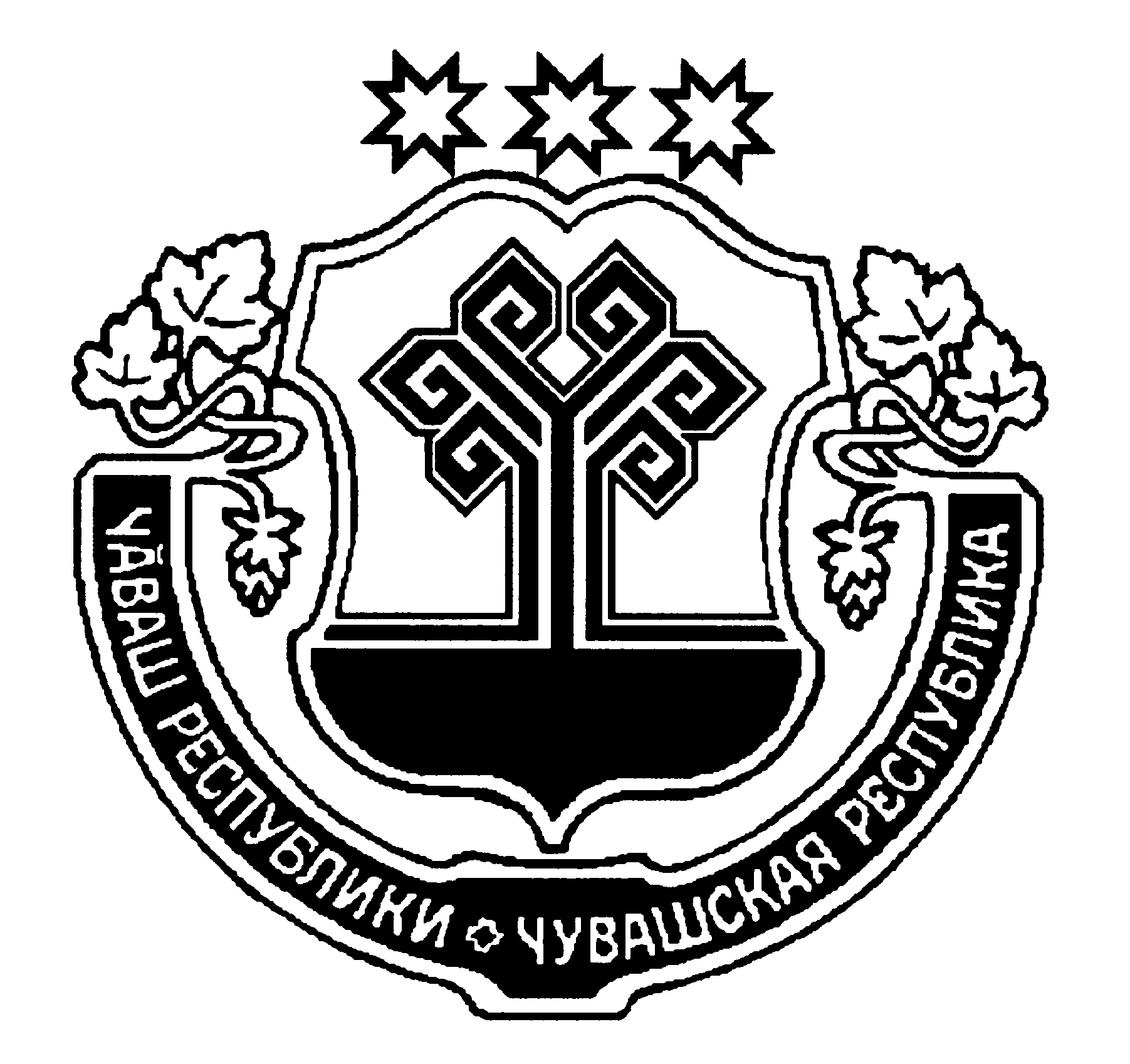 Об утверждении Муниципальной программы Цивильского городского поселения Цивильского района Чувашской Республики «Энергосбережение»В целях улучшения качества жизни и благосостояния населения Цивильского городского поселения Цивильского района Чувашской Республики, согласно п.1 ч.1 ст.8 Федерального закона от 23.11.2009 г.№261 – ФЗ «Об энергосбережении и о повышении энергетической эффективности и о внесении изменений в отдельные законодательные акты Российской Федерации» администрация Цивильского городского поселенияПОСТАНОВЛЯЕТ:1. Утвердить прилагаемую Муниципальную программу Цивильского городского поселения Цивильского района Чувашской Республики «Энергосбережение» (далее - Муниципальная программа).2. Финансовому отделу администрации Цивильского района при формировании проекта бюджета Цивильского городского поселения Цивильского района Чувашской Республики на очередной финансовый год и плановый период предусматривать бюджетные ассигнования на реализацию Муниципальной программы исходя из реальных возможностей бюджета Цивильского городского поселения Цивильского района Чувашской Республики.3. Контроль за выполнением настоящего постановления оставляю за собой.4. Настоящее постановление вступает в силу после его официального опубликования (обнародования) и распространяется на правоотношения, возникшие с 01 января 2019 года.Главы администрацииЦивильского городского поселения                                              Цивильского района			                                                                            Д.О.Скворцов				         Утверждено постановлением администрации Цивильского городского поселения №89 от 14.04.2020 г.Муниципальная программа Цивильского городского поселения Цивильского района Чувашской Республики «Энергосбережение»Паспорт программыРаздел I. Характеристика сферы реализации программы, описание основных проблем в указанной сфере и прогноз её развитияЭкономика, бюджетная сфера, жилищно-коммунальный комплекс Цивильского городского поселения Цивильского района характеризуются повышенным потреблением топливно-энергетических ресурсов (далее - ТЭР).Энергосбережение в Цивильском городском поселении Цивильского района Чувашской Республики является актуальным и необходимым условием для нормального функционирования поселения, так как повышение эффективности использования ТЭР, при постоянном непрекращающимся росте цен на топливо и соответственно росте стоимости электрической и тепловой энергии позволяет добиться существенной экономии потребляемых ТЭР, снизить загрузку электросетевого оборудования и уменьшить финансовые затраты.Анализ функционирования хозяйства района показывает, что основные потери ТЭР наблюдаются при транспортировке, распределении и потреблении тепловой и электрической энергии и воды, при оказании жилищно-коммунальных услуг, ведении городского хозяйства.В этих условиях одной из основных угроз социально-экономическому развитию муниципального городского поселения становится снижение конкурентоспособности предприятий, отраслей экономики муниципального образования, эффективности муниципального управления, вызванное ростом затрат на оплату топливно-энергетических и коммунальных ресурсов, опережающих темпы экономического развития.С учетом указанных обстоятельств, проблема заключается в том, что при существующем уровне энергоемкости экономики и социальной сферы муниципального городского поселения предстоящие изменения стоимости топливно-энергетических и коммунальных ресурсов приведут к следующим негативным последствиям:росту затрат предприятий, расположенных на территории муниципального городского поселения, на оплату топливно-энергетических и коммунальных ресурсов, приводящему к снижению конкурентоспособности и рентабельности их деятельности;росту стоимости жилищно-коммунальных услуг при ограниченных возможностях населения самостоятельно регулировать объем их потребления и снижению качества жизни населения;снижению эффективности бюджетных расходов, вызванному ростом доли затрат на оплату коммунальных услуг в общих затратах на муниципальное управление;опережающему росту затрат на оплату коммунальных ресурсов в расходах на содержание муниципальных бюджетных организаций здравоохранения, образования, культуры и т.п., и вызванному этим снижению эффективности оказания услуг.Высокая энергоемкость предприятий в этих условиях может стать причиной снижения темпов роста экономики муниципального городского поселения и налоговых поступлений в бюджеты всех уровней.Для решения проблемы необходимо осуществление комплекса мер по интенсификации энергосбережения, которые заключаются в разработке, принятии и реализации срочных согласованных действий по повышению энергетической эффективности при производстве, передаче и потреблении энергии и ресурсов других видов на территории муниципального городского поселения и прежде всего в органах местного самоуправления, муниципальных учреждениях, муниципальных унитарных предприятиях.Основным инструментом управления энергосбережением является программно-целевой метод, предусматривающий разработку, принятие и исполнение подпрограмм энергосбережения как на республиканском, так и на уровне местного самоуправления.Программа направлена на повышение эффективности энергетических обследований, учета и контроля за потреблением энергоресурсов, совершенствование системы нормирования в бюджетной сфере, разработку системы мониторинга внедряемых мероприятий по энергосбережению, стимулирование мер по снижению энергоемкости, формирование условий и механизмов, способствующих появлению и реализации проектов в области энергосбережения.В связи с этим программа предусматривает осуществление комплекса организационных мер по пропаганде и популяризации вопросов энергосбережения, проведению конкурсов на лучшую постановку работы по энергосбережению среди промышленных предприятий, муниципальных образований, на освещение этой темы в средствах массовой информации, по повышению культуры энергопотребления среди населения, формированию и проведению энергосберегающей политики в Чувашской Республике, участию в межрегиональных, национальных и международных проектах.Дефицит энергии и ограниченность топливных ресурсов приводят к неизбежному переходу к нетрадиционным, альтернативным источникам энергии. Неуклонный рост цен на энергоносители, растущие выбросы углекислого газа, окислов азота и серы оказывают негативное воздействие на климат и экологию. Для Чувашской Республики решение этих вопросов возможно только путем инновационного развития, внедрения новых экономичных технологий и повышения эффективности уже имеющихся технологий.На протяжении более 30 последних лет государственная энергетическая стратегия всех промышленно развитых стран была направлена на энергосбережение и переход от ископаемого топлива к поиску альтернативных источников энергии, основанных на использовании возобновляемых экологически чистых источников энергии.Рациональное использование и экономное расходование органического топлива (угля, нефти, природного газа), повышение эффективности конечного потребления энергии во всех секторах экономики, развитие возобновляемых источников энергии (биомассы, гидроэнергии, солнечной энергии, энергии ветра и др.) могут обеспечить потребности в энергии и являются действенным средством повышения устойчивости развития экономики и сохранения окружающей среды.В Энергетической стратегии России на период до 2035 года обозначена необходимость расширения использования возобновляемых источников энергии, в том числе в целях:обеспечения устойчивого тепло- и электроснабжения населения и производства в зонах децентрализованного энергоснабжения;обеспечения гарантированного минимума энергоснабжения населения и производства в зонах централизованного энергоснабжения, испытывающих дефицит энергии, предотвращения ущерба от аварийных и ограничительных отключений;снижения вредных выбросов от энергетических установок в городах и населенных пунктах со сложной экологической обстановкой, а также в местах массового отдыха населения.В результате реализации мероприятий, предусмотренных программой, будут обеспечены рост эффективности использования потенциала энергетического сектора для социально-экономического развития республики, стабильное и эффективное удовлетворение потребностей развивающейся экономики и населения в топливно-энергетических ресурсах.Предполагаемые результаты реализации мероприятий, предусмотренных настоящим документом, соответствуют основным направлениям социально-экономического развития республики.Раздел II. Приоритеты, цели, задачи, индикаторы (показатели) достижения целей и задач, сроки реализации программы, описание ожидаемых конечных результатовОсновные цели программы - повышение эффективности использования топливно-энергетических ресурсов за счет реализации энергосберегающих мероприятий и снижение энергоемкости валового муниципального продукта (далее - ВМП).Программа направлена на формирование механизмов муниципальной политики в области энергосбережения и рационального потребления энергетических ресурсов, реализацию управленческих и технических проектов, внедрение инновационных технологий, достижение целевых ориентиров программы Российской Федерации "Энергоэффективность и развитие энергетики", Энергетической стратегии Чувашской Республики на период до 2035 года.Программа отражает участие органов местного самоуправления в реализации мероприятий программ в области энергосбережения и повышения энергетической эффективности в целях повышения эффективности использования топливно-энергетических ресурсов за счет реализации энергосберегающих мероприятий.Программа планируется к реализации с 2019 по 2035 годы в три этапа.Цель программы - повышение эффективности использования топливно-энергетических ресурсов за счет реализации энергосберегающих мероприятий и снижение энергоемкости валового регионального продукта.Для достижения целей программы предполагается решение ряда задач:обеспечение устойчивого процесса повышения эффективности энергопотребления в секторах экономики Чувашской Республики, в том числе за счет внедрения механизмов стимулирования энергосбережения и повышения энергетической эффективности, реализации энергосберегающих проектов, активизирующих деятельность хозяйствующих субъектов и населения по реализации потенциала энергосбережения;повышение эффективности энергетического комплекса Цивильского городского поселения Цивильского района Чувашской Республики;развитие перспективных направлений энергетики, разработка и реализация системных проектов повышения энергетической эффективности.Сведения об индикаторах приведены в Приложении к программе "Энергосбережение".Раздел III. Характеристика основных мероприятий программыОсновные мероприятия программы представляют собой систему мер, которые сгруппированы по сферам реализации, скоординированы по срокам и ответственным исполнителям и обеспечивают комплексный подход и координацию работ всех участников программы с целью достижения намеченных результатов.Реализация комплекса мероприятий с целью повышения энергоэффективности предусматривает действия по следующим направлениям:1. Организационные мероприятия;2. Энергоэффективность в отдельных отраслях экономики;2.1. Энергоэффективность в промышленности;2.2. Энергоэффективность в топливно-энергетическом комплексе;2.3. Энергоэффективность в сельском хозяйстве;2.4. Энергоэффективность в транспортном комплексе;2.5. Развитие использования возобновляемых источников энергии;3. Энергоэффективность в жилищно-коммунальном хозяйстве, коммунальной энергетике и жилищном фонде;3.1. Энергоэффективность в коммунальной энергетике;3.1.1. Коммунальные котельные;3.1.2. Водоснабжение и водоотведение;3.1.3. Электроснабжение;3.2. Энергоэффективность в жилищном фонде;4. Энергоэффективность в бюджетном секторе.Основное мероприятие 1. Организационные мероприятия1.1. Кадровое сопровождение реализации организационных мероприятий.Для реализации задач, поставленных в Энергетической стратегии Чувашской Республики на период до 2035 года, необходимо обеспечить ее кадровое сопровождение, включающее профессиональную подготовку, переподготовку и повышение квалификации специалистов в области энергоэффективности и энергосбережения, информационное обеспечение.Программы курсов по переподготовке и повышению квалификации рассчитаны на специалистов, имеющих базовое техническое высшее образование или профессионально занимающихся вопросами энергоснабжения и энергопотребления. Это руководители энергетических служб предприятий, инженеры электро- и теплотехники, проектировщики строительных и других организаций, научные работники, специалисты жилищно-коммунального хозяйства и бюджетных учреждений.Цель правового блока - изучение существующей правовой и нормативной базы в области энерго- и ресурсосбережения. Методический блок предполагает изучение современных методик энергомониторинга, энергообследования, технико-экономического обоснования мероприятий по энерго- и ресурсосбережению и т.п. Тематика занятий специального блока направлена на освоение слушателями технологий повышения энергоэффективности с учетом специфики деятельности предприятий и организаций. Изучение современных информационно-аналитических систем поддержки мероприятий по энерго- и ресурсосбережению является целью информационного блока.При определении структуры курсов повышения квалификации решающим фактором являются цели и задачи, которые ставятся перед слушателями в рамках их проведения. Программы курсов повышения квалификации могут содержать несколько блоков: правовой, методический, специальный и информационный. Содержание блоков определяется сферами деятельности слушателей, которые условно разделяются на группы: производственная и непроизводственная сфера.1.2. Разработка и внесение корректировки в существующих муниципальных программ энергосбережения, подготовка и повторная подготовка в соответствии с требованиями действующего законодательства энергетических паспортов и организация энергоаудита на промышленных предприятиях, в топливно-энергетическом комплексе, жилищно-коммунальном хозяйстве и бюджетной сфере Чувашской РеспубликиОрганизационные мероприятия направлены на:разработку в соответствии с требованиями действующего законодательства и настоящей программы;проведение энергетических обследований;разработку и ведение энергетических паспортов;организацию энергоаудита и разработку программ энергосбережения организаций промышленного, топливно-энергетического комплекса, жилищно-коммунального хозяйства и бюджетной сферы Цивильского городского поселения Цивильского района Чувашской Республики;разработка схем перспективного развития энергетики Цивильского городского поселения Цивильского района Чувашской Республики.Процессу разработки программ энергосбережения предшествует проведение специализированной энергоаудиторской организацией энергетических обследований (не позднее чем за 5 лет) организаций.1.3. Тарифное стимулирование внедрения энергосберегающих мероприятий на предприятиях и организациях всех форм собственности Чувашской Республики.Методология установления тарифов на электрическую, тепловую энергию и природный газ, стоимости услуг по их транспортировке определяется Правительством Российской Федерации и Федеральной службой по тарифам. При этом Федеральной службой по тарифам устанавливаются тарифы на электрическую энергию и мощность, отпускаемую с оптового рынка энергии и мощности, оптовые цены на природный газ для промышленных потребителей и населения, стоимость услуг по транспортировке природного газа и нефтепродуктов.В настоящее время тарифы на электрическую и тепловую энергию устанавливаются методом экономически обоснованных расходов (затрат).Расходы на инвестиции при установлении тарифов на услуги по передаче электрической энергии определяются на основе согласованных в установленном порядке инвестиционных программ (проектов) развития организаций, осуществляющих регулируемую деятельность. Средства на финансирование капитальных вложений, направляемых на развитие производства, определяются с учетом амортизационных отчислений и сумм долгосрочных заемных средств, а также условий их возврата.Указанные средства являются источниками финансирования строительства и реконструкции линий электропередачи, подстанций, увеличения сечения проводов и кабелей, увеличения мощности трансформаторов, расширения распределительных устройств и установки компенсирующих устройств для обеспечения качества электрической энергии (объектов электросетевого хозяйства) в целях обеспечения надежности работы электрических станций, присоединяемых энергопринимающих устройств и ранее присоединенных потребителей, а также строительства новых улиц в Цивильском городском поселении.Учитывая, что нынешнее состояние объектов теплоснабжения требует модернизации, в республике проводится работа по увеличению числа организаций, которые осуществляют разработку проектов инвестиционных программ и расчет финансовых потребностей, необходимых для реализации данных программ.Кроме того, субъектам теплоэнергетики выделяются средства из бюджетов всех уровней. Однако в настоящее время отсутствует практика согласования таких решений и, соответственно, доведения принятых нормативных актов по данному решению до органов регулирования. Капитальные вложения в теплоэнергетику позволят снизить потери тепловой энергии, сократить расход условного топлива, что в конечном счете приведет к уменьшению энергоемкости производства тепловой энергии. Данные показатели необходимо учитывать органам регулирования при формировании тарифов на очередной период регулирования. В то же время следует отметить, что направление инвестиций в малых объемах в производство тепловой энергии не приведет к значительным изменениям в тарифном регулировании. Существующая степень износа объектов теплоснабжения в ряде случаев требует коренной модернизации для преодоления технической и технологической отсталости и производства энергоэффективной продукции в теплоэнергетике.Для дальнейшего тарифного стимулирования мероприятий по энергосбережению необходимо:1. Внедрение в практику тарифного регулирования метода экономически обоснованной доходности инвестиционного капитала.Ключевым принципом этого метода является долгосрочность государственного регулирования тарифов на электрическую энергию, которая основана на долгосрочной инвестиционной программе (проектах).2. Установление тарифов с учетом нормативов, утвержденных Министерством энергетики Российской Федерации:на услуги по передаче электрической энергии - объема технологического расхода электрической энергии (потерь);на тепловую энергию - технологических потерь при передаче тепловой энергии и удельного расхода топлива на отпущенную электрическую и тепловую энергию от тепловых электрических станций и котельных.3. Установление двухставочных тарифов на тепловую энергию, включающих в себя ставку платы за потребленную тепловую энергию из расчета платы за 1 Гкал тепловой энергии, ставку платы за тепловую мощность из расчета платы за 1 Гкал/ч тепловой нагрузки (устанавливается в договоре энергоснабжения) и предусматривающих оплату использования тепловой мощности объектов систем теплоснабжения с учетом их развития и оптимизации.Введение двухставочных тарифов позволит решить многие актуальные для систем теплоснабжения задачи, наиболее значимыми из которых являются:выравнивание финансовых потоков энергоснабжающих организаций за счет "мощностной" ставки, равномерно распределенной по году, что позволяет гораздо точнее осуществлять финансовое планирование деятельности компании, снижает потребность в привлекаемых средствах (снижение этой составляющей в тарифах);стимулирование к проведению энергосберегающих мероприятий, так как снижение выручки за проданное количество тепловой энергии в результате энергосбережения компенсируется снижением издержек на "топливную" составляющую, что не ведет к снижению рентабельности или прибыли;стимулирование к выравниванию договорной и фактической присоединенной мощности, что в свою очередь позволит оптимизировать энергетические балансы и высвободить дополнительные резервы мощностей, а впоследствии оптимизировать/снизить инвестиции в развитие мощностей;устранение экономических препятствий технологической оптимизации загрузки источников, работающих на единую сеть, что сделает возможным перевод котельных в пиковый режим работы без убытков при сохранении оплаты мощности. Это позволит не только оптимизировать загрузку источников, но и снизить стоимость вырабатываемой энергии за счет загрузки более эффективных источников и объемы неэффективно сжигаемого газа.Основное мероприятие 2. Энергоэффективность в отдельных отраслях экономики2.1. Энергоэффективность в промышленности.Для повышения энергоэффективности в промышленности предусматривается реализация следующих основных мероприятий:внедрение энергоэффективного оборудования и энергосберегающих технологий;проведение мероприятий по дополнительной выработке электроэнергии, оптимизации схем использования энергоносителей;проведение базовых энергоэффективных мероприятий (модернизация, техническое перевооружение);проведение мероприятий по дополнительной выработке электроэнергии, оптимизации схем использования энергоносителей;внедрение технологий вторичного использования пара, конденсата, сбросных вод, охлаждающих потоков воды и воздуха, сжатого воздуха;совершенствование систем водоподготовки, водозабора, подачи воды;использование вторичных энергоресурсов и альтернативных видов топлива, в том числе горючих отходов производств;замена устаревших счетчиков на счетчики повышенного класса точности;оснащение предприятий современными техническими средствами учета и контроля на всех этапах выработки, передачи и потребления топливно-энергетических ресурсов (далее - ТЭР);внедрение автоматизированной системы коммерческого учета электроэнергии.2.2. Энергоэффективность топливно-энергетического комплекса.Топливно-энергетический комплекс, обеспечивающий жизнедеятельность всех отраслей, и во многом определяющий формирование основных финансово-экономических показателей развития республики представлен генерирующими, энергосетевыми и энергосбытовыми организациями, а также системным оператором.Поставки природного газа в Чувашской Республике осуществляет ООО "Газпром межрегионгаз Чебоксары" по газораспределительным сетям ОАО "Чувашсетьгаз".Приоритетными мероприятиями на предприятиях энергетического комплекса являются:развитие когенерационной выработки электрической энергии на основе круглогодичной тепловой нагрузки существующих и создаваемых систем теплоснабжения;внедрение высокоэффективных парогазовых и газопоршневых технологий, имеющих электрический коэффициент полезного действия (далее - КПД) и полный КПД выше на 10-25 процентов КПД уже существующих на станциях Чувашской Республики технологий;разработка и создание многофункциональных энерготехнологических комплексов в коммунальном хозяйстве, промышленности, сельском хозяйстве и т.д., ориентированных на комплексное использование топливно-энергетических, а также возобновляемых ресурсов;проведение комплекса работ по техническому перевооружению, модернизации, оптимизации режимов работ существующего оборудования и перераспределению электрических и тепловых нагрузок;оснащение современными приборами учета и устройствами регулирования потребления энергоресурсов, замена устаревших счетчиков на счетчики повышенного класса точности;оснащение современными техническими средствами учета и контроля ТЭР на всех этапах выработки, передачи и потребления.2.3. Энергоэффективность в сельском хозяйстве.Для повышения энергоэффективности в сельском хозяйстве предусматривается реализация следующих основных мероприятий:внедрение технологий и оборудования для переработки навоза (помета) в удобрение и биогаз;реконструкция котельных и освоение производства блочно-модульных малых ТЭЦ для обеспечения сельскохозяйственных объектов теплом и электроэнергией;внедрение технологий и оборудования для процессов охлаждения молока и хранения овощной продукции с использованием естественного холода и вакуума.2.4. Энергоэффективность в транспортном комплексе.Основной целью реализации мероприятий энергосбережения в области транспортного комплекса являются:снижение удельного расхода топливно-энергетических ресурсов;снижение удельного потребления топливно-энергетических ресурсов на единицу транспортной работы;улучшение контроля, надзора и статистического наблюдения за расходом топливно-энергетических ресурсов.расширение применения технических средств измерения и учета потребления энергоресурсов.2.5. Развитие использования возобновляемых источников энергииВыработка электрической энергии по принципу возобновляемых источников энергии осуществляется на Чебоксарской ГЭС, на долю которой приходится половина от всей выработки электрической энергии на территории Чувашской Республики.Залогом стабильного развития экономики является надежность, безопасность и доступность энергоснабжения. Обеспечение энергетической безопасности экономики возможно путем повышения эффективности использования энергии. Это самый дешевый, быстрый и экологичный способ решения проблем, связанных с нехваткой энергии.Опыт внедрения энергосберегающих мероприятий и технологий показывает, что рациональное использование и экономное расходование ресурсов органического топлива (уголь, нефть, природный газ), повышение эффективности конечного потребления энергии во всех секторах экономики, развитие возобновляемых источников энергии (биомасса, гидроэнергия, солнечная энергия, энергия ветра и др.) - все это может обеспечить потребности человечества в энергии и является действенным средством устойчивого развития мировой экономики и сохранения окружающей среды.Среди альтернативных источников энергии в ближайшем будущем важное место будет принадлежать так называемой биоэнергетике.Одним из направлений использования биомассы является газификация древесной массы и топлива. До недавнего времени использование древесины сдерживалось низкой эффективностью традиционных энергопреобразователей - топок и печей. Вместе с тем высокая рентабельность может быть достигнута благодаря:применению современных технологий подготовки, брикетирования и транспортировки древесного топлива и его сжигания в современных установках;использованию в качестве топлива малоценных дешевых пород древесины.Основное мероприятие 3. Энергоэффективность в жилищно-коммунальном хозяйстве, коммунальной энергетике и жилищном фонде3.1. Энергоэффективность в коммунальной энергетике.Для обеспечения энергетической эффективности, повышения надежности энергообеспечения и теплоснабжения администрации Цивильского городского поселения необходимо разработать эффективный рынок энергетических услуг, которое невозможен без разработки новой нормативной базы, направленной на стимулирование энергоэффективности, организации системы муниципального управления и взаимодействия, повышающего ответственность в этой области по всей цепи: производитель - сеть - потребитель, где должны оптимально сочетаться постоянные и переменные расходы с учетом сезонного и временного фактора. Необходимо развитие централизованных автоматизированных систем учета энергоресурсов от границы инженерный сетей до конечных потребителей, которые позволят определить расхождения по счетчикам между отпуском и потреблением ресурсов: по горячей воде, по тепловой энергии и электроэнергии, что в свою очередь позволит разработать мероприятия по сбережению энергоресурсов.Создание механизмов государственного регулирования в сфере энергосбережения:меры по созданию рациональной рыночной среды (включая согласованное тарифное, налоговое, антимонопольное регулирование);введение системы перспективных технических регламентов и норм, повышающих управляемость процесса развития энергетики и стимулирующих энергосбережение;стимулирование и поддержка стратегических инициатив хозяйствующих субъектов в инвестиционной, инновационной и энергосберегающей сферах.Программные мероприятия предусматривают:создание системы государственного управления эффективностью использования энергетических ресурсов на территории Цивильского района Чувашской Республики;разработку новой нормативной базы, направленной на стимулирование энергоэффективности, организации системы муниципального управления;реализацию проектов энергосбережения на объектах жилищно-коммунального хозяйства.3.1.1. Коммунальные котельные.Предстоит создание информационной базы данных по всем коммунальным котельным, основой которой является энергетический паспорт котельной, а также проведение режимной наладки котлов и энергетических обследований для:оценки состояния технического учета и отчетности, нормирования и анализа показателей использования топлива;определения расхода электрической энергии, активной и реактивной мощности;анализа состояния оборудования, эффективности работы элементов технологической схемы;определения энергосберегающего потенциала;определения соответствия эксплуатации оборудования правилам технической эксплуатации;установления параметров систем химводоподготовки и качества воды;составления топливно-энергетического баланса котельной и баланса тепловой мощности в системе "источник (котельная) - тепловая сеть - потребители".Для повышения энергетической эффективности тепловой генерации предусматривается:увеличение количества котельных, на которых установлены системы автоматического управления технологическими процессами, что позволяет корректно и своевременно регулировать технологические параметры котловых агрегатов и значительно снизить возможность возникновения аварийных ситуаций в процессе эксплуатации теплосилового оборудования котельных, уменьшить удельный расход энергоресурсов на котельных;замена устаревшего газоиспользующего оборудования (нагревательные печи без регулирования и утилизации тепла, котлы типа "Универсал", "Энергия") на современное энергоэффективное с высоким КПД (не менее 90 процентов) и полностью автоматизированное;внедрение физико-химических методов водоподготовки для предотвращения накипеобразования в оборудовании;внедрение комплексных автоматизированных систем коммерческого и технологического учета энергоносителей (газа, электроэнергии, воды);замена трубчатых теплообменников на пластинчатые;внедрение частотно-регулируемых приводов на насосном и вентиляторном оборудовании.Обязательной является замена устаревших узлов учета расхода газа на современные приборы с применением электронных корректоров и вычислителей, а также систем учета электрической и тепловой энергии.Энергетический паспорт тепловой сети разрабатывается на основе проведения энергетического обследования. Обновление паспортов требуется проводить при модернизации тепловой сети и изменении материальной характеристики более чем на 5 процентов или один раз в 5 лет.Нормирование потерь тепловой энергии и потерь с теплоносителем, а также нормативов расхода электрической энергии при транспортировке теплоносителя требуется проводить в соответствии с Порядком определения нормативов технологических потерь при передаче тепловой энергии, теплоносителя, утвержденным приказом Министерства энергетики Российской Федерации от 30 декабря 2008 г. N 325 "Об утверждении порядка определения нормативов технологических потерь при передаче тепловой энергии, теплоносителя" (зарегистрирован в Министерстве юстиции Российской Федерации 16 марта 2009 г., регистрационный N 13513).Основными мероприятиями, позволяющими обеспечить фактические потери на уровне норматива, являются:гидравлическая наладка системы с использованием достоверной информации по потребителям;поддержание расчетных (проектных) режимов работы теплового оборудования;поддержание в нормативном состоянии тепловой изоляции трубопроводов;установка дополнительно к запорной арматуре регулирующей арматуры на ответвлениях и отводах к зданиям;внедрение автоматизированных систем диспетчеризации;внедрение современных теплообменных аппаратов и частотно-регулируемых приводов на центральных и индивидуальных тепловых пунктах.3.1.2. Водоснабжение и водоотведениеТребуется проведение энергоаудита объектов водоснабжения и водоотведения с составлением энергетических паспортов и определением:состояния водопроводных сетей, очистных сооружений;нормативных и фактических потерь;расхода электроэнергии на всей цепочке от водозабора до потребителя;баланса "выработка - потребление" воды;состояния канализационных систем, канализационных насосных станций, очистных сооружений;расхода электроэнергии на всей цепочке транспортировки канализационных стоков.Необходимы создание базы данных по коммунальным водопроводным сетям, внедрение частотно-регулируемых электроприводов на насосном оборудовании, замена изношенных водопроводных сетей, внедрение энергоэффективных методов очистки воды и сточных вод.Мероприятиями предусматриваются:модернизация насосных агрегатов водозаборных сооружений;внедрение автоматизированной системы оперативно-диспетчерского управления технологическими процессами, в том числе с установкой устройств частотного регулирования электроприводов;внедрение установок плавного пуска погружных насосов;внедрение автоматизированной системы управления технологическими процессами на биологических очистных сооружениях канализации;внедрение установок частотного регулирования электроприводами на очистных сооружениях канализации.3.1.3. Электроснабжение.Проведение энергоаудита должно завершаться составлением энергетических паспортов и определением:состояния распределительных пунктов, трансформаторных подстанций, кабельных и воздушных линий электропередачи;коэффициента загрузки трансформаторов подстанций и трансформаторных подстанций;нормативных и фактических потерь электрической энергии в электрических сетях при ее транспортировке потребителю;состояния изоляции;соответствия сечения проводов и кабелей токовым нагрузкам;расчета и выбора оптимальных режимов работы электрической сети (определение точек размыкания сети 6-10 кВ, отключение малонагруженных трансформаторов и т.п.);баланса активной и реактивной энергии и мощности в системе "источник - потребитель";соответствия качества электрической энергии по параметру "отклонение напряжения".На основе материалов энергетического аудита разрабатываются инженерные мероприятия энергосбережения с определением технических и экономических показателей эффективности их внедрения.Основными мероприятиями, рекомендованными для снижения потерь в электрических сетях, являются:переход на передачу электрической энергии на более высокое напряжение (10, 20, 35 кВ);внедрение автоматизированных систем коммерческого учета электроэнергии на вводных распределительных устройствах;внедрение статических компенсаторов реактивной мощности;замещение выбывающих силовых трансформаторов на современные с низкими технологическими потерями;замена кабельных и воздушных линий электропередачи, не соответствующих по нагрузкам Правилам устройства электроустановок;замена неизолированных проводов линий электропередачи на самонесущие изолированные сшитым полиэтиленом провода, в том числе выпускаемые ОАО "Чебоксарский завод кабельных изделий "Чувашкабель".3.2. Энергоэффективность в жилищном фонде.Для дальнейшего повышения энергоэффективности в жилищном фонде по результатам энергетического обследования предусматривается реализация следующих основных мероприятий:проведение работ по улучшению теплотехнических характеристик наружных ограждающих конструкций многоквартирных домов;реконструкция многоквартирных домов с переводом на поквартирную систему учета отопления;монтаж автоматизированных систем учета и регулирования энергоресурсов в многоквартирных домах;создание автоматизированных систем учета энергоресурсов;монтаж установок автоматического включения освещения мест общего пользования в подъездах многоквартирных домов.Перечень мероприятий, входящих в состав основного мероприятия 3 приведен в приложении № 1 к подпрограмме.Основное мероприятие 4. Энергоэффективность в бюджетном сектореУтверждение нормативов энергопотребления, доведение лимитов ТЭР до организаций бюджетной сферы и ежегодное составление энергофинансовых балансов позволили добиться в организациях бюджетной сферы в 2019 - 2035 годах снижения объемов потребления ТЭР.Снижение затрат ТЭР достигнуто за счет выполнения организационных мероприятий, без включения затратных механизмов, только за счет упорядочения энергопотребления, рачительного отношения персонала к энергоресурсам.Однако резервы энергосбережения в бюджетной сфере далеко не исчерпаны, и для дальнейшего повышения энергоэффективности предусматриваются следующие мероприятия:повышение теплозащиты действующих общественных зданий и тепловых сетей и строительство новых в соответствии со СНиП;дальнейшее внедрение приборов учета, контроля и регулирования расхода энергоресурсов;внедрение экономичных источников электрического освещения;организация контроля за использованием энергетических и водных ресурсов в бюджетной сфере;нормирование потерь при производстве и транспортировке тепловой, электрической энергии, а также реализация мероприятий по обеспечению фактических потерь на уровне установленных норм;реализация проектов повышенной энергетической эффективности.Раздел IV. Обоснование объема финансовых ресурсов, необходимых для реализации программыПодпрограмма реализуется в период с 2019 по 2035 год в три этапа:1 этап - 2019 - 2025 годы;2 этап - 2026 - 2030 годы;3 этап - 2031 - 2035 годы.Предполагаемый объем финансирования программных мероприятий за период с 2019 по 2035 год составляет 0 млн. рублей, в том числе за счет:средств республиканского бюджета Чувашской Республики - 0 млн. рублей;средств местных бюджетов - 0 млн. рублей;внебюджетных источников - 0 млн. рублей.Объем финансирования программных мероприятий в разрезе основных мероприятий приведен в Приложении к программе "Энергосбережение.Основным критерием отбора технического проекта для финансирования из федерального бюджета и участия в программе является его повышенная энергоэффективность, выраженная в прямой экономии средств, направляемых на выработку и приобретение ТЭР.В ходе реализации программы объемы финансирования подлежат ежегодному уточнению с учетом реальных возможностей федерального бюджета, республиканского бюджета Чувашской Республики, местных бюджетов и внебюджетных источников.Ресурсное обеспечение реализации программы за счет всех источников финансирования приведено в приложении к программе.Раздел V. Анализ рисков реализации программы и описание мер управления рисками реализации программыК рискам реализации программы, которыми может управлять ответственный исполнитель программы, уменьшая вероятность их возникновения, следует отнести следующие:организационные риски, которые связаны с возникновением проблем в реализации программы в результате недостаточной квалификации и (или) недобросовестности ответственных исполнителей (соисполнителей), что может привести к нецелевому и неэффективному использованию бюджетных средств, невыполнению ряда мероприятий программы. Снижению указанных рисков будут способствовать повышение квалификации и ответственности персонала ответственного исполнителя для своевременной и эффективной реализации предусмотренных мероприятий, координация деятельности персонала ответственного исполнителя и налаживание административных процедур для снижения организационных рисков;риски финансового обеспечения, которые связаны с финансированием программы в неполном объеме. Данные риски могут возникнуть по причине значительной продолжительности программы. Их снижению будут способствовать внедрение в практику программного бюджетирования и своевременная корректировка объемов финансирования основных мероприятий программы.Приложение № 1к муниципальной программе Цивильского городского поселения Цивильского района Чувашской Республики «Энергосбережение»Ресурсное обеспечение
реализации Муниципальной программы Цивильского городского поселения Цивильского района Чувашской Республики «Энергосбережение»" ЧАВАШ РЕСПУБЛИКИÇĚРПУ РАЙОНЕЧУВАШСКАЯ РЕСПУБЛИКАЦИВИЛЬСКИЙ РАЙОНÇĚРПУ ХУЛИ ПОСЕЛЕНИЙĚНАДМИНИСТРАЦИЙЕХУШУ2020 Ç ака 14 мĕшĕ 89 №           Çĕрпу хулиАДМИНИСТРАЦИЯЦИВИЛЬСКОГО  ГОРОДСКОГО ПОСЕЛЕНИЯПОСТАНОВЛЕНИЕ14 апреля  2020 г. № 89      город  ЦивильскОтветственный исполнитель программы-администрация Цивильского городского поселенияСоисполнители программы-УК, ТСЖ (по согласованию)Цели программы-улучшение качества жизни и благосостояния населения Цивильского городского поселения  Цивильского района Чувашской Республики;повышение качества и надежности предоставления коммунальных услуг населению, улучшение экологической ситуации, создание устойчивых и эффективных механизмов привлечения внебюджетных источников для модернизации объектов коммунальной инфраструктуры;учет и контроль всех получаемых, производимых, транспортируемых и потребляемых энергоресурсов на территории Цивильского городского поселения Цивильского района Чувашской Республики;совершенствование нормативных и правовых условий для поддержки энергосбережения и повышения энергетической эффективности;создание экономических, преимущественно рыночных, механизмов энергосберегающей деятельности;лимитирование и нормирование энергопотребления в бюджетной сфере;широкая пропаганда энергосбережения;обучение и подготовка персонала;повышение эффективности использования энергетических ресурсов Цивильского городского поселения Цивильского района Чувашской Республики;Задачи программы-обеспечение устойчивого процесса повышения эффективности энергопотребления в секторах экономики Чувашской Республики, в том числе за счет внедрения механизмов стимулирования энергосбережения и повышения энергетической эффективности, реализации энергосберегающих проектов, активизирующих деятельность хозяйствующих субъектов и населения по реализации потенциала энергосбережения;стимулирование привлечения внебюджетных инвестиций в реализацию мероприятий (проектов) в области энергосбережения и повышения энергетической эффективности;формирование среды комплексной информационной поддержки;Целевые индикаторы (показатели) программы-реализация программы обеспечит к 2036 году достижение следующих целевых индикаторов и показателей:энергоемкость валового регионального продукта (для фактических условий) - 11,126 тонны условного топлива на 1 млн. рублей;отношение расходов на приобретение энергетических ресурсов к объему валового регионального продукта - 2,95 процента;удельный суммарный расход энергетических ресурсов в многоквартирных домах - 36,0 тонны условного топлива на 1 кв. метр;доля потерь электрической энергии при ее передаче по распределительным сетям в общем объеме переданной электрической энергии - 6,0 процента;доля потерь тепловой энергии при ее передаче в общем объеме переданной тепловой энергии - 6,5 процента.Полный перечень целевых индикаторов и показателей приведен в приложении к подпрограммеСрок и этапы реализации программы-2019 - 2035 годы1 этап - 2019 - 2025 годы2 этап - 2026 - 2030 годы3 этап - 2031 - 2035 годыОбъемы финансирования программы с разбивкой по годам ее реализации-прогнозируемый объем финансирования мероприятий Муниципальной программы в 2019 - 2035 годах составляет 0,00 рублей, в том числе:в 2019 году - 0 тыс. рублей;в 2020 году - 0 тыс. рублей;в 2021 году - 0 тыс. рублей;в 2022 году - 0 тыс. рублей;в 2023 году - 0 тыс. рублей;в 2024 году - 0 тыс. рублей;в 2025 году - 0 тыс. рублей;в 2026 - 2030 годах - 0 тыс. рублей;в 2031 - 2035 годах - 0 тыс. рублей;из них средства:республиканского бюджета Чувашской Республики - 0 тыс. рублей, в том числе:в 2019 году - 0 тыс. рублей;в 2020 году - 0 тыс. рублей;в 2021 году - 0 тыс. рублей;в 2022 году - 0 тыс. рублей;в 2023 году - 0 тыс. рублей;в 2024 году - 0 тыс. рублей;в 2025 году - 0 тыс. рублей;в 2026 - 2030 годах - 0 тыс. рублей;в 2031 - 2035 годах - 0 тыс. рублей;местных бюджетов - 0 тыс. рублей 0, в том числе: 0в 2019 году - 0 тыс. рублей;в 2020 году - 0 тыс. рублей;в 2021 году - 0 тыс. рублей;в 2022 году - 0 тыс. рублей;в 2023 году - 0 тыс. рублей;в 2024 году - 0 тыс. рублей;в 2025 году - 0 тыс. рублей;в 2026 - 2030 годах - 0 тыс. рублей;в 2031 - 2035 годах - 0 тыс. рублей;внебюджетных источников - 0 тыс. рублей, в том числе:в 2019 году - 0 тыс. рублей;в 2020 году - 0 тыс. рублей;в 2021 году - 0 тыс. рублей;в 2022 году - 0 тыс. рублей;в 2023 году - 0 тыс. рублей;в 2024 году - 0 тыс. рублей;в 2025 году - 0 тыс. рублей;в 2026 - 2030 годах - 0 тыс. рублей;в 2031 - 2035 годах - 0 тыс. рублей.Объемы финансирования мероприятий программы подлежат ежегодному уточнению исходя из возможностей Цивильского районного бюджета Чувашской РеспубликиОжидаемые результаты реализации программы-Программа энергосбережения обеспечит перевод на энергоэффективный путь развития. В бюджетной сфере - минимальные затраты на ТЭР. Программа предусматривает организацию энергетических обследований для выявления нерационального использования энергоресурсов; разработку и реализацию энергосберегающих мероприятий. Программа обеспечит наличие актов энергетических обследований, энергетических паспортов.Учет топливно-энергетических ресурсов, их экономия, нормирование и лимитирование, оптимизация топливно-энергетического баланса позволяет снизить удельные показатели расхода энергоносителей, кризис неплатежей, уменьшить бюджетные затраты на приобретение ТЭ.СтатусНаименование программы государственной программы Чувашской Республики (основного мероприятия, мероприятия)Задачи программы государственной программы Чувашской РеспубликиОтветственный исполнитель, соисполнители, участникиКод бюджетной классификацииКод бюджетной классификацииКод бюджетной классификацииКод бюджетной классификацииИсточники финансированияРасходы по годам, тыс. рублейРасходы по годам, тыс. рублейРасходы по годам, тыс. рублейРасходы по годам, тыс. рублейРасходы по годам, тыс. рублейРасходы по годам, тыс. рублейРасходы по годам, тыс. рублейРасходы по годам, тыс. рублейРасходы по годам, тыс. рублейСтатусНаименование программы государственной программы Чувашской Республики (основного мероприятия, мероприятия)Задачи программы государственной программы Чувашской РеспубликиОтветственный исполнитель, соисполнители, участникиглавный распорядитель бюджетных средствраздел, подразделцелевая статья расходовгруппа (подгруппа) вида расходовИсточники финансирования20192020202120222023202420252026-20302031-2035123456789101112131415161718программа"Энергосбережение в Цивильском городском поселенииЦивильского района Чувашской Республики"администрация Цивильского городского поселения Цивильского района Чувашской Республикиххххвсего000000000программа"Энергосбережение в Цивильском городском поселенииЦивильского района Чувашской Республики"администрация Цивильского городского поселения Цивильского района Чувашской Республикиххххфедеральный бюджет000000000программа"Энергосбережение в Цивильском городском поселенииЦивильского района Чувашской Республики"администрация Цивильского городского поселения Цивильского района Чувашской Республикиxхx хреспубликанский бюджет Чувашской Республики000000000программа"Энергосбережение в Цивильском городском поселенииЦивильского района Чувашской Республики"администрация Цивильского городского поселения Цивильского района Чувашской Республикиххххместные бюджеты000000000программа"Энергосбережение в Цивильском городском поселенииЦивильского района Чувашской Республики"администрация Цивильского городского поселения Цивильского района Чувашской Республикиххххвнебюджетные источники000000000Цель "Повышение эффективности использования топливно-энергетических ресурсов за счет реализации энергосберегающих мероприятий и снижение энергоемкости валового регионального продукта"Цель "Повышение эффективности использования топливно-энергетических ресурсов за счет реализации энергосберегающих мероприятий и снижение энергоемкости валового регионального продукта"Цель "Повышение эффективности использования топливно-энергетических ресурсов за счет реализации энергосберегающих мероприятий и снижение энергоемкости валового регионального продукта"Цель "Повышение эффективности использования топливно-энергетических ресурсов за счет реализации энергосберегающих мероприятий и снижение энергоемкости валового регионального продукта"Цель "Повышение эффективности использования топливно-энергетических ресурсов за счет реализации энергосберегающих мероприятий и снижение энергоемкости валового регионального продукта"Цель "Повышение эффективности использования топливно-энергетических ресурсов за счет реализации энергосберегающих мероприятий и снижение энергоемкости валового регионального продукта"Цель "Повышение эффективности использования топливно-энергетических ресурсов за счет реализации энергосберегающих мероприятий и снижение энергоемкости валового регионального продукта"Цель "Повышение эффективности использования топливно-энергетических ресурсов за счет реализации энергосберегающих мероприятий и снижение энергоемкости валового регионального продукта"Цель "Повышение эффективности использования топливно-энергетических ресурсов за счет реализации энергосберегающих мероприятий и снижение энергоемкости валового регионального продукта"Цель "Повышение эффективности использования топливно-энергетических ресурсов за счет реализации энергосберегающих мероприятий и снижение энергоемкости валового регионального продукта"Цель "Повышение эффективности использования топливно-энергетических ресурсов за счет реализации энергосберегающих мероприятий и снижение энергоемкости валового регионального продукта"Цель "Повышение эффективности использования топливно-энергетических ресурсов за счет реализации энергосберегающих мероприятий и снижение энергоемкости валового регионального продукта"Цель "Повышение эффективности использования топливно-энергетических ресурсов за счет реализации энергосберегающих мероприятий и снижение энергоемкости валового регионального продукта"Цель "Повышение эффективности использования топливно-энергетических ресурсов за счет реализации энергосберегающих мероприятий и снижение энергоемкости валового регионального продукта"Цель "Повышение эффективности использования топливно-энергетических ресурсов за счет реализации энергосберегающих мероприятий и снижение энергоемкости валового регионального продукта"Цель "Повышение эффективности использования топливно-энергетических ресурсов за счет реализации энергосберегающих мероприятий и снижение энергоемкости валового регионального продукта"Цель "Повышение эффективности использования топливно-энергетических ресурсов за счет реализации энергосберегающих мероприятий и снижение энергоемкости валового регионального продукта"Цель "Повышение эффективности использования топливно-энергетических ресурсов за счет реализации энергосберегающих мероприятий и снижение энергоемкости валового регионального продукта"Основное мероприятие 1Организационные мероприятияформирование среды комплексной информационной поддержкиответственный исполнитель - администрация Цивильского городского поселения Цивильского района Чувашской Республикиxxxxвсего000000000Основное мероприятие 1Организационные мероприятияформирование среды комплексной информационной поддержкиответственный исполнитель - администрация Цивильского городского поселения Цивильского района Чувашской Республикиххххфедеральный бюджет000000000Основное мероприятие 1Организационные мероприятияформирование среды комплексной информационной поддержкиответственный исполнитель - администрация Цивильского городского поселения Цивильского района Чувашской Республикиxхxхреспубликанский бюджет Чувашской Республики000000000Основное мероприятие 1Организационные мероприятияформирование среды комплексной информационной поддержкиответственный исполнитель - администрация Цивильского городского поселения Цивильского района Чувашской Республикиxxxxместные бюджеты000000000Основное мероприятие 1Организационные мероприятияформирование среды комплексной информационной поддержкиответственный исполнитель - администрация Цивильского городского поселения Цивильского района Чувашской Республикиxxxxвнебюджетные источники000000000Целевые индикаторы и показатели программы, увязанные с основным мероприятием 1Отношение расходов на приобретение энергетических ресурсов к объему валового регионального продукта, %Отношение расходов на приобретение энергетических ресурсов к объему валового регионального продукта, %Отношение расходов на приобретение энергетических ресурсов к объему валового регионального продукта, %Отношение расходов на приобретение энергетических ресурсов к объему валового регионального продукта, %Отношение расходов на приобретение энергетических ресурсов к объему валового регионального продукта, %Отношение расходов на приобретение энергетических ресурсов к объему валового регионального продукта, %Отношение расходов на приобретение энергетических ресурсов к объему валового регионального продукта, %x3,012,992,982,982,982,972,972,962,95Целевые индикаторы и показатели программы, увязанные с основным мероприятием 1Отношение экономии энергетических ресурсов и воды в стоимостном выражении, достижение которой планируется в результате реализации энергосервисных договоров (контрактов), заключенных муниципальными образованиями Цивильского городского поселения Цивильского района Чувашской Республики и государственными учреждениями Цивильского района Чувашской Республики, к общему объему финансирования программы "Энергосбережение в Чувашской Республике" Государственной программы, %Отношение экономии энергетических ресурсов и воды в стоимостном выражении, достижение которой планируется в результате реализации энергосервисных договоров (контрактов), заключенных муниципальными образованиями Цивильского городского поселения Цивильского района Чувашской Республики и государственными учреждениями Цивильского района Чувашской Республики, к общему объему финансирования программы "Энергосбережение в Чувашской Республике" Государственной программы, %Отношение экономии энергетических ресурсов и воды в стоимостном выражении, достижение которой планируется в результате реализации энергосервисных договоров (контрактов), заключенных муниципальными образованиями Цивильского городского поселения Цивильского района Чувашской Республики и государственными учреждениями Цивильского района Чувашской Республики, к общему объему финансирования программы "Энергосбережение в Чувашской Республике" Государственной программы, %Отношение экономии энергетических ресурсов и воды в стоимостном выражении, достижение которой планируется в результате реализации энергосервисных договоров (контрактов), заключенных муниципальными образованиями Цивильского городского поселения Цивильского района Чувашской Республики и государственными учреждениями Цивильского района Чувашской Республики, к общему объему финансирования программы "Энергосбережение в Чувашской Республике" Государственной программы, %Отношение экономии энергетических ресурсов и воды в стоимостном выражении, достижение которой планируется в результате реализации энергосервисных договоров (контрактов), заключенных муниципальными образованиями Цивильского городского поселения Цивильского района Чувашской Республики и государственными учреждениями Цивильского района Чувашской Республики, к общему объему финансирования программы "Энергосбережение в Чувашской Республике" Государственной программы, %Отношение экономии энергетических ресурсов и воды в стоимостном выражении, достижение которой планируется в результате реализации энергосервисных договоров (контрактов), заключенных муниципальными образованиями Цивильского городского поселения Цивильского района Чувашской Республики и государственными учреждениями Цивильского района Чувашской Республики, к общему объему финансирования программы "Энергосбережение в Чувашской Республике" Государственной программы, %Отношение экономии энергетических ресурсов и воды в стоимостном выражении, достижение которой планируется в результате реализации энергосервисных договоров (контрактов), заключенных муниципальными образованиями Цивильского городского поселения Цивильского района Чувашской Республики и государственными учреждениями Цивильского района Чувашской Республики, к общему объему финансирования программы "Энергосбережение в Чувашской Республике" Государственной программы, %x0,180,220,250,250,250,260,260,300,30Целевые индикаторы и показатели программы, увязанные с основным мероприятием 1Количество энергосервисных договоров (контрактов), заключенных муниципальными образованиями Цивильского городского поселения Цивильского района Чувашской Республики и государственными учреждениями Цивильского городского поселения Цивильского района Чувашской Республики, единицКоличество энергосервисных договоров (контрактов), заключенных муниципальными образованиями Цивильского городского поселения Цивильского района Чувашской Республики и государственными учреждениями Цивильского городского поселения Цивильского района Чувашской Республики, единицКоличество энергосервисных договоров (контрактов), заключенных муниципальными образованиями Цивильского городского поселения Цивильского района Чувашской Республики и государственными учреждениями Цивильского городского поселения Цивильского района Чувашской Республики, единицКоличество энергосервисных договоров (контрактов), заключенных муниципальными образованиями Цивильского городского поселения Цивильского района Чувашской Республики и государственными учреждениями Цивильского городского поселения Цивильского района Чувашской Республики, единицКоличество энергосервисных договоров (контрактов), заключенных муниципальными образованиями Цивильского городского поселения Цивильского района Чувашской Республики и государственными учреждениями Цивильского городского поселения Цивильского района Чувашской Республики, единицКоличество энергосервисных договоров (контрактов), заключенных муниципальными образованиями Цивильского городского поселения Цивильского района Чувашской Республики и государственными учреждениями Цивильского городского поселения Цивильского района Чувашской Республики, единицКоличество энергосервисных договоров (контрактов), заключенных муниципальными образованиями Цивильского городского поселения Цивильского района Чувашской Республики и государственными учреждениями Цивильского городского поселения Цивильского района Чувашской Республики, единицx011122333Целевые индикаторы и показатели программы, увязанные с основным мероприятием 1Доля объема электрической энергии, расчеты за которую осуществляются с использованием приборов учета, в общем объеме электрической энергии, потребляемой (используемой) на территории Цивильского городского поселения Цивильского района Чувашской Республики, %Доля объема электрической энергии, расчеты за которую осуществляются с использованием приборов учета, в общем объеме электрической энергии, потребляемой (используемой) на территории Цивильского городского поселения Цивильского района Чувашской Республики, %Доля объема электрической энергии, расчеты за которую осуществляются с использованием приборов учета, в общем объеме электрической энергии, потребляемой (используемой) на территории Цивильского городского поселения Цивильского района Чувашской Республики, %Доля объема электрической энергии, расчеты за которую осуществляются с использованием приборов учета, в общем объеме электрической энергии, потребляемой (используемой) на территории Цивильского городского поселения Цивильского района Чувашской Республики, %Доля объема электрической энергии, расчеты за которую осуществляются с использованием приборов учета, в общем объеме электрической энергии, потребляемой (используемой) на территории Цивильского городского поселения Цивильского района Чувашской Республики, %Доля объема электрической энергии, расчеты за которую осуществляются с использованием приборов учета, в общем объеме электрической энергии, потребляемой (используемой) на территории Цивильского городского поселения Цивильского района Чувашской Республики, %Доля объема электрической энергии, расчеты за которую осуществляются с использованием приборов учета, в общем объеме электрической энергии, потребляемой (используемой) на территории Цивильского городского поселения Цивильского района Чувашской Республики, %x100100100100100100100100100Целевые индикаторы и показатели программы, увязанные с основным мероприятием 1Доля объема тепловой энергии, расчеты за которую осуществляются с использованием приборов учета, в общем объеме тепловой энергии, потребляемой (используемой) на территории Цивильского городского поселения Цивильского района Чувашской Республики, %Доля объема тепловой энергии, расчеты за которую осуществляются с использованием приборов учета, в общем объеме тепловой энергии, потребляемой (используемой) на территории Цивильского городского поселения Цивильского района Чувашской Республики, %Доля объема тепловой энергии, расчеты за которую осуществляются с использованием приборов учета, в общем объеме тепловой энергии, потребляемой (используемой) на территории Цивильского городского поселения Цивильского района Чувашской Республики, %Доля объема тепловой энергии, расчеты за которую осуществляются с использованием приборов учета, в общем объеме тепловой энергии, потребляемой (используемой) на территории Цивильского городского поселения Цивильского района Чувашской Республики, %Доля объема тепловой энергии, расчеты за которую осуществляются с использованием приборов учета, в общем объеме тепловой энергии, потребляемой (используемой) на территории Цивильского городского поселения Цивильского района Чувашской Республики, %Доля объема тепловой энергии, расчеты за которую осуществляются с использованием приборов учета, в общем объеме тепловой энергии, потребляемой (используемой) на территории Цивильского городского поселения Цивильского района Чувашской Республики, %Доля объема тепловой энергии, расчеты за которую осуществляются с использованием приборов учета, в общем объеме тепловой энергии, потребляемой (используемой) на территории Цивильского городского поселения Цивильского района Чувашской Республики, %x100100100100100100100100100Целевые индикаторы и показатели программы, увязанные с основным мероприятием 1Доля объема холодной воды, расчеты за которую осуществляются с использованием приборов учета, в общем объеме воды, потребляемой (используемой) на территории Цивильского городского поселения Цивильского района Чувашской Республики, %Доля объема холодной воды, расчеты за которую осуществляются с использованием приборов учета, в общем объеме воды, потребляемой (используемой) на территории Цивильского городского поселения Цивильского района Чувашской Республики, %Доля объема холодной воды, расчеты за которую осуществляются с использованием приборов учета, в общем объеме воды, потребляемой (используемой) на территории Цивильского городского поселения Цивильского района Чувашской Республики, %Доля объема холодной воды, расчеты за которую осуществляются с использованием приборов учета, в общем объеме воды, потребляемой (используемой) на территории Цивильского городского поселения Цивильского района Чувашской Республики, %Доля объема холодной воды, расчеты за которую осуществляются с использованием приборов учета, в общем объеме воды, потребляемой (используемой) на территории Цивильского городского поселения Цивильского района Чувашской Республики, %Доля объема холодной воды, расчеты за которую осуществляются с использованием приборов учета, в общем объеме воды, потребляемой (используемой) на территории Цивильского городского поселения Цивильского района Чувашской Республики, %Доля объема холодной воды, расчеты за которую осуществляются с использованием приборов учета, в общем объеме воды, потребляемой (используемой) на территории Цивильского городского поселения Цивильского района Чувашской Республики, %x100100100100100100100100100Целевые индикаторы и показатели программы, увязанные с основным мероприятием 1Доля объема горячей воды, расчеты за которую осуществляются с использованием приборов учета, в общем объеме воды, потребляемой (используемой) на территории Цивильского городского поселения Цивильского района Чувашской Республики, %Доля объема горячей воды, расчеты за которую осуществляются с использованием приборов учета, в общем объеме воды, потребляемой (используемой) на территории Цивильского городского поселения Цивильского района Чувашской Республики, %Доля объема горячей воды, расчеты за которую осуществляются с использованием приборов учета, в общем объеме воды, потребляемой (используемой) на территории Цивильского городского поселения Цивильского района Чувашской Республики, %Доля объема горячей воды, расчеты за которую осуществляются с использованием приборов учета, в общем объеме воды, потребляемой (используемой) на территории Цивильского городского поселения Цивильского района Чувашской Республики, %Доля объема горячей воды, расчеты за которую осуществляются с использованием приборов учета, в общем объеме воды, потребляемой (используемой) на территории Цивильского городского поселения Цивильского района Чувашской Республики, %Доля объема горячей воды, расчеты за которую осуществляются с использованием приборов учета, в общем объеме воды, потребляемой (используемой) на территории Цивильского городского поселения Цивильского района Чувашской Республики, %Доля объема горячей воды, расчеты за которую осуществляются с использованием приборов учета, в общем объеме воды, потребляемой (используемой) на территории Цивильского городского поселения Цивильского района Чувашской Республики, %x100100100100100100100100100Целевые индикаторы и показатели программы, увязанные с основным мероприятием 1Доля объема природного газа, расчеты за который осуществляются с использованием приборов учета, в общем объеме природного газа, потребляемого (используемого) на территории Цивильского городского поселения Цивильского района Чувашской Республики, %Доля объема природного газа, расчеты за который осуществляются с использованием приборов учета, в общем объеме природного газа, потребляемого (используемого) на территории Цивильского городского поселения Цивильского района Чувашской Республики, %Доля объема природного газа, расчеты за который осуществляются с использованием приборов учета, в общем объеме природного газа, потребляемого (используемого) на территории Цивильского городского поселения Цивильского района Чувашской Республики, %Доля объема природного газа, расчеты за который осуществляются с использованием приборов учета, в общем объеме природного газа, потребляемого (используемого) на территории Цивильского городского поселения Цивильского района Чувашской Республики, %Доля объема природного газа, расчеты за который осуществляются с использованием приборов учета, в общем объеме природного газа, потребляемого (используемого) на территории Цивильского городского поселения Цивильского района Чувашской Республики, %Доля объема природного газа, расчеты за который осуществляются с использованием приборов учета, в общем объеме природного газа, потребляемого (используемого) на территории Цивильского городского поселения Цивильского района Чувашской Республики, %Доля объема природного газа, расчеты за который осуществляются с использованием приборов учета, в общем объеме природного газа, потребляемого (используемого) на территории Цивильского городского поселения Цивильского района Чувашской Республики, %x100100100100100100100100100Мероприятие 1.1Мониторинг и разработка нормативных правовых актов в Цивильском городском поселении Цивильского районаЧувашской Республики в сфере энергосбережения и повышения энергетической эффективностиответственный исполнитель - администрация Цивильского городского поселения Цивильского района Чувашской Республикиxxxxвсего000000000Мероприятие 1.1Мониторинг и разработка нормативных правовых актов в Цивильском городском поселении Цивильского районаЧувашской Республики в сфере энергосбережения и повышения энергетической эффективностиответственный исполнитель - администрация Цивильского городского поселения Цивильского района Чувашской Республикиххххфедеральный бюджет000000000Мероприятие 1.1Мониторинг и разработка нормативных правовых актов в Цивильском городском поселении Цивильского районаЧувашской Республики в сфере энергосбережения и повышения энергетической эффективностиответственный исполнитель - администрация Цивильского городского поселения Цивильского района Чувашской Республикиxxxxреспубликанский бюджет Чувашской Республики000000000Мероприятие 1.1Мониторинг и разработка нормативных правовых актов в Цивильском городском поселении Цивильского районаЧувашской Республики в сфере энергосбережения и повышения энергетической эффективностиответственный исполнитель - администрация Цивильского городского поселения Цивильского района Чувашской Республикиxxxxместные бюджеты000000000Мероприятие 1.1Мониторинг и разработка нормативных правовых актов в Цивильском городском поселении Цивильского районаЧувашской Республики в сфере энергосбережения и повышения энергетической эффективностиответственный исполнитель - администрация Цивильского городского поселения Цивильского района Чувашской Республикиxxxxвнебюджетные источники000000000Мероприятие 1.2Организация и проведение обучающих семинаров, конкурсов, конференций по вопросам энергосбережения и повышения энергетической эффективностиответственный исполнитель - администрация Цивильского городского поселения Цивильского района Чувашской Республикиxxxxвсего000000000Мероприятие 1.2Организация и проведение обучающих семинаров, конкурсов, конференций по вопросам энергосбережения и повышения энергетической эффективностиответственный исполнитель - администрация Цивильского городского поселения Цивильского района Чувашской Республикиххххфедеральный бюджет000000000Мероприятие 1.2Организация и проведение обучающих семинаров, конкурсов, конференций по вопросам энергосбережения и повышения энергетической эффективностиответственный исполнитель - администрация Цивильского городского поселения Цивильского района Чувашской Республикиxxxxреспубликанский бюджет Чувашской Республики000000000Мероприятие 1.2Организация и проведение обучающих семинаров, конкурсов, конференций по вопросам энергосбережения и повышения энергетической эффективностиответственный исполнитель - администрация Цивильского городского поселения Цивильского района Чувашской Республикиxxxxместные бюджеты000000000Мероприятие 1.2Организация и проведение обучающих семинаров, конкурсов, конференций по вопросам энергосбережения и повышения энергетической эффективностиответственный исполнитель - администрация Цивильского городского поселения Цивильского района Чувашской Республикиxxxxвнебюджетные источники000000000Мероприятие 1.3Информационная поддержка и пропаганда энергосбережения и повышения энергетической эффективности на территории Цивильского городского поселенияЦивильского района Чувашской Республикиответственный исполнитель - администрация Цивильского городского поселения Цивильского района Чувашской Республикиxxxxвсего000000000Мероприятие 1.3Информационная поддержка и пропаганда энергосбережения и повышения энергетической эффективности на территории Цивильского городского поселенияЦивильского района Чувашской Республикиответственный исполнитель - администрация Цивильского городского поселения Цивильского района Чувашской Республикиххххфедеральный бюджет000000000Мероприятие 1.3Информационная поддержка и пропаганда энергосбережения и повышения энергетической эффективности на территории Цивильского городского поселенияЦивильского района Чувашской Республикиответственный исполнитель - администрация Цивильского городского поселения Цивильского района Чувашской Республикиxxxxреспубликанский бюджет Чувашской Республики000000000Мероприятие 1.3Информационная поддержка и пропаганда энергосбережения и повышения энергетической эффективности на территории Цивильского городского поселенияЦивильского района Чувашской Республикиответственный исполнитель - администрация Цивильского городского поселения Цивильского района Чувашской Республикиxxxxместные бюджеты000000000Мероприятие 1.3Информационная поддержка и пропаганда энергосбережения и повышения энергетической эффективности на территории Цивильского городского поселенияЦивильского района Чувашской Республикиответственный исполнитель - администрация Цивильского городского поселения Цивильского района Чувашской Республикиxxxxвнебюджетные источники000000000Мероприятие 1.4Разработка и корректировка муниципальных программ энергосбережения, программ энергосбережения организаций, подведомственных органам исполнительной власти Цивильского городского поселенияЦивильского района Чувашской Республики, органам местного самоуправленияответственный исполнитель - администрация Цивильского городского поселения Цивильского района Чувашской Республикиxxxxвсего000000000Мероприятие 1.4Разработка и корректировка муниципальных программ энергосбережения, программ энергосбережения организаций, подведомственных органам исполнительной власти Цивильского городского поселенияЦивильского района Чувашской Республики, органам местного самоуправленияответственный исполнитель - администрация Цивильского городского поселения Цивильского района Чувашской Республикиххххфедеральный бюджет000000000Мероприятие 1.4Разработка и корректировка муниципальных программ энергосбережения, программ энергосбережения организаций, подведомственных органам исполнительной власти Цивильского городского поселенияЦивильского района Чувашской Республики, органам местного самоуправленияответственный исполнитель - администрация Цивильского городского поселения Цивильского района Чувашской Республикиxxxxреспубликанский бюджет Чувашской Республики000000000Мероприятие 1.4Разработка и корректировка муниципальных программ энергосбережения, программ энергосбережения организаций, подведомственных органам исполнительной власти Цивильского городского поселенияЦивильского района Чувашской Республики, органам местного самоуправленияответственный исполнитель - администрация Цивильского городского поселения Цивильского района Чувашской Республикиxxxxместные бюджеты000000000Мероприятие 1.4Разработка и корректировка муниципальных программ энергосбережения, программ энергосбережения организаций, подведомственных органам исполнительной власти Цивильского городского поселенияЦивильского района Чувашской Республики, органам местного самоуправленияответственный исполнитель - администрация Цивильского городского поселения Цивильского района Чувашской Республикиxxxxвнебюджетные источники000000000Мероприятие 1.5Обеспечение деятельности государственных учреждений Цивильского городского поселенияЦивильского района Чувашской Республики, осуществляющих функции в сфере энергетикиответственный исполнитель - администрация Цивильского городского поселения Цивильского района Чувашской Республикиxxxxвсего000000000Мероприятие 1.5Обеспечение деятельности государственных учреждений Цивильского городского поселенияЦивильского района Чувашской Республики, осуществляющих функции в сфере энергетикиответственный исполнитель - администрация Цивильского городского поселения Цивильского района Чувашской Республикиххххфедеральный бюджет000000000Мероприятие 1.5Обеспечение деятельности государственных учреждений Цивильского городского поселенияЦивильского района Чувашской Республики, осуществляющих функции в сфере энергетикиответственный исполнитель - администрация Цивильского городского поселения Цивильского района Чувашской Республикиххххреспубликанский бюджет Чувашской Республики000000000Мероприятие 1.5Обеспечение деятельности государственных учреждений Цивильского городского поселенияЦивильского района Чувашской Республики, осуществляющих функции в сфере энергетикиответственный исполнитель - администрация Цивильского городского поселения Цивильского района Чувашской Республикиxxxxместные бюджеты000000000Мероприятие 1.5Обеспечение деятельности государственных учреждений Цивильского городского поселенияЦивильского района Чувашской Республики, осуществляющих функции в сфере энергетикиответственный исполнитель - администрация Цивильского городского поселения Цивильского района Чувашской Республикиxxxxвнебюджетные источники000000000Мероприятие 1.6Содействие заключению энергосервисных договоров (контрактов) государственными учреждениями Цивильского городского поселения Цивильского района Чувашской Республики (муниципальными учреждениями), органами исполнительной власти Цивильского городского поселенияЦивильского района Чувашской Республики, органами местного самоуправленияответственный исполнитель - администрация Цивильского городского поселения Цивильского района Чувашской Республикиxxxxвсего000000000Мероприятие 1.6Содействие заключению энергосервисных договоров (контрактов) государственными учреждениями Цивильского городского поселения Цивильского района Чувашской Республики (муниципальными учреждениями), органами исполнительной власти Цивильского городского поселенияЦивильского района Чувашской Республики, органами местного самоуправленияответственный исполнитель - администрация Цивильского городского поселения Цивильского района Чувашской Республикиххххфедеральный бюджет000000000Мероприятие 1.6Содействие заключению энергосервисных договоров (контрактов) государственными учреждениями Цивильского городского поселения Цивильского района Чувашской Республики (муниципальными учреждениями), органами исполнительной власти Цивильского городского поселенияЦивильского района Чувашской Республики, органами местного самоуправленияответственный исполнитель - администрация Цивильского городского поселения Цивильского района Чувашской Республикиxxxxреспубликанский бюджет Чувашской Республики000000000Мероприятие 1.6Содействие заключению энергосервисных договоров (контрактов) государственными учреждениями Цивильского городского поселения Цивильского района Чувашской Республики (муниципальными учреждениями), органами исполнительной власти Цивильского городского поселенияЦивильского района Чувашской Республики, органами местного самоуправленияответственный исполнитель - администрация Цивильского городского поселения Цивильского района Чувашской Республикиxxxxместные бюджеты000000000Мероприятие 1.6Содействие заключению энергосервисных договоров (контрактов) государственными учреждениями Цивильского городского поселения Цивильского района Чувашской Республики (муниципальными учреждениями), органами исполнительной власти Цивильского городского поселенияЦивильского района Чувашской Республики, органами местного самоуправленияответственный исполнитель - администрация Цивильского городского поселения Цивильского района Чувашской Республикиxxxxвнебюджетные источники000000000Основное мероприятие 2Энергоэффективность в отдельных отраслях экономикистимулирование привлечения внебюджетных инвестиций в реализацию мероприятий (проектов) в области энергосбережения и повышения энергетической эффективностиответственный исполнитель - администрация Цивильского городского поселения Цивильского района Чувашской Республикиxxxxвсего000000000Основное мероприятие 2Энергоэффективность в отдельных отраслях экономикистимулирование привлечения внебюджетных инвестиций в реализацию мероприятий (проектов) в области энергосбережения и повышения энергетической эффективностиответственный исполнитель - администрация Цивильского городского поселения Цивильского района Чувашской Республикиххххфедеральный бюджет000000000Основное мероприятие 2Энергоэффективность в отдельных отраслях экономикистимулирование привлечения внебюджетных инвестиций в реализацию мероприятий (проектов) в области энергосбережения и повышения энергетической эффективностиответственный исполнитель - администрация Цивильского городского поселения Цивильского района Чувашской Республикиxxxxреспубликанский бюджет Чувашской Республики000000000Основное мероприятие 2Энергоэффективность в отдельных отраслях экономикистимулирование привлечения внебюджетных инвестиций в реализацию мероприятий (проектов) в области энергосбережения и повышения энергетической эффективностиответственный исполнитель - администрация Цивильского городского поселения Цивильского района Чувашской Республикиxxxxместные бюджеты000000000Основное мероприятие 2Энергоэффективность в отдельных отраслях экономикистимулирование привлечения внебюджетных инвестиций в реализацию мероприятий (проектов) в области энергосбережения и повышения энергетической эффективностиответственный исполнитель - администрация Цивильского городского поселения Цивильского района Чувашской Республикиxxxxвнебюджетные источники000000000Целевые индикаторы и показатели программы, увязанные с основным мероприятием 2Энергоемкость валового регионального продукта (для фактических условий), тонн условного топлива на 1 млн. рублейЭнергоемкость валового регионального продукта (для фактических условий), тонн условного топлива на 1 млн. рублейЭнергоемкость валового регионального продукта (для фактических условий), тонн условного топлива на 1 млн. рублейЭнергоемкость валового регионального продукта (для фактических условий), тонн условного топлива на 1 млн. рублейЭнергоемкость валового регионального продукта (для фактических условий), тонн условного топлива на 1 млн. рублейЭнергоемкость валового регионального продукта (для фактических условий), тонн условного топлива на 1 млн. рублейЭнергоемкость валового регионального продукта (для фактических условий), тонн условного топлива на 1 млн. рублейx14,35513,67212,98912,89712,79912,66912,12511,86911,126Целевые индикаторы и показатели программы, увязанные с основным мероприятием 2Энергоемкость валового регионального продукта (для сопоставимых условий), тонн условного топлива на 1 млн. рублейЭнергоемкость валового регионального продукта (для сопоставимых условий), тонн условного топлива на 1 млн. рублейЭнергоемкость валового регионального продукта (для сопоставимых условий), тонн условного топлива на 1 млн. рублейЭнергоемкость валового регионального продукта (для сопоставимых условий), тонн условного топлива на 1 млн. рублейЭнергоемкость валового регионального продукта (для сопоставимых условий), тонн условного топлива на 1 млн. рублейЭнергоемкость валового регионального продукта (для сопоставимых условий), тонн условного топлива на 1 млн. рублейЭнергоемкость валового регионального продукта (для сопоставимых условий), тонн условного топлива на 1 млн. рублейx13,63712,98812,3412,0011,5811,5011,46511,12511,00Целевые индикаторы и показатели программы, увязанные с основным мероприятием 2Доля энергетических ресурсов, производимых с использованием возобновляемых источников энергии и (или) вторичных энергетических ресурсов, в общем объеме энергетических ресурсов, производимых на территории Цивильского городского поселения Цивильского района Чувашской Республики, процентовДоля энергетических ресурсов, производимых с использованием возобновляемых источников энергии и (или) вторичных энергетических ресурсов, в общем объеме энергетических ресурсов, производимых на территории Цивильского городского поселения Цивильского района Чувашской Республики, процентовДоля энергетических ресурсов, производимых с использованием возобновляемых источников энергии и (или) вторичных энергетических ресурсов, в общем объеме энергетических ресурсов, производимых на территории Цивильского городского поселения Цивильского района Чувашской Республики, процентовДоля энергетических ресурсов, производимых с использованием возобновляемых источников энергии и (или) вторичных энергетических ресурсов, в общем объеме энергетических ресурсов, производимых на территории Цивильского городского поселения Цивильского района Чувашской Республики, процентовДоля энергетических ресурсов, производимых с использованием возобновляемых источников энергии и (или) вторичных энергетических ресурсов, в общем объеме энергетических ресурсов, производимых на территории Цивильского городского поселения Цивильского района Чувашской Республики, процентовДоля энергетических ресурсов, производимых с использованием возобновляемых источников энергии и (или) вторичных энергетических ресурсов, в общем объеме энергетических ресурсов, производимых на территории Цивильского городского поселения Цивильского района Чувашской Республики, процентовДоля энергетических ресурсов, производимых с использованием возобновляемых источников энергии и (или) вторичных энергетических ресурсов, в общем объеме энергетических ресурсов, производимых на территории Цивильского городского поселения Цивильского района Чувашской Республики, процентовx4949,149,149,149,149,149,149,149,1Целевые индикаторы и показатели программы, увязанные с основным мероприятием 2Доля объема производства электрической энергии генерирующими объектами, функционирующими на основе использования возобновляемых источников энергии, в совокупном объеме производства электрической энергии на территории Цивильского городского поселения Цивильского района Чувашской Республики (без учета гидроэлектростанций установленной мощностью свыше 25 МВт), %Доля объема производства электрической энергии генерирующими объектами, функционирующими на основе использования возобновляемых источников энергии, в совокупном объеме производства электрической энергии на территории Цивильского городского поселения Цивильского района Чувашской Республики (без учета гидроэлектростанций установленной мощностью свыше 25 МВт), %Доля объема производства электрической энергии генерирующими объектами, функционирующими на основе использования возобновляемых источников энергии, в совокупном объеме производства электрической энергии на территории Цивильского городского поселения Цивильского района Чувашской Республики (без учета гидроэлектростанций установленной мощностью свыше 25 МВт), %Доля объема производства электрической энергии генерирующими объектами, функционирующими на основе использования возобновляемых источников энергии, в совокупном объеме производства электрической энергии на территории Цивильского городского поселения Цивильского района Чувашской Республики (без учета гидроэлектростанций установленной мощностью свыше 25 МВт), %Доля объема производства электрической энергии генерирующими объектами, функционирующими на основе использования возобновляемых источников энергии, в совокупном объеме производства электрической энергии на территории Цивильского городского поселения Цивильского района Чувашской Республики (без учета гидроэлектростанций установленной мощностью свыше 25 МВт), %Доля объема производства электрической энергии генерирующими объектами, функционирующими на основе использования возобновляемых источников энергии, в совокупном объеме производства электрической энергии на территории Цивильского городского поселения Цивильского района Чувашской Республики (без учета гидроэлектростанций установленной мощностью свыше 25 МВт), %Доля объема производства электрической энергии генерирующими объектами, функционирующими на основе использования возобновляемых источников энергии, в совокупном объеме производства электрической энергии на территории Цивильского городского поселения Цивильского района Чувашской Республики (без учета гидроэлектростанций установленной мощностью свыше 25 МВт), %x00000000*0*Целевые индикаторы и показатели программы, увязанные с основным мероприятием 2Ввод мощностей генерирующих объектов, функционирующих на основе использования возобновляемых источников энергии, на территории Цивильского городского поселения Цивильского района Чувашской Республики (без учета гидроэлектростанций установленной мощностью свыше 25 МВт), МВтВвод мощностей генерирующих объектов, функционирующих на основе использования возобновляемых источников энергии, на территории Цивильского городского поселения Цивильского района Чувашской Республики (без учета гидроэлектростанций установленной мощностью свыше 25 МВт), МВтВвод мощностей генерирующих объектов, функционирующих на основе использования возобновляемых источников энергии, на территории Цивильского городского поселения Цивильского района Чувашской Республики (без учета гидроэлектростанций установленной мощностью свыше 25 МВт), МВтВвод мощностей генерирующих объектов, функционирующих на основе использования возобновляемых источников энергии, на территории Цивильского городского поселения Цивильского района Чувашской Республики (без учета гидроэлектростанций установленной мощностью свыше 25 МВт), МВтВвод мощностей генерирующих объектов, функционирующих на основе использования возобновляемых источников энергии, на территории Цивильского городского поселения Цивильского района Чувашской Республики (без учета гидроэлектростанций установленной мощностью свыше 25 МВт), МВтВвод мощностей генерирующих объектов, функционирующих на основе использования возобновляемых источников энергии, на территории Цивильского городского поселения Цивильского района Чувашской Республики (без учета гидроэлектростанций установленной мощностью свыше 25 МВт), МВтВвод мощностей генерирующих объектов, функционирующих на основе использования возобновляемых источников энергии, на территории Цивильского городского поселения Цивильского района Чувашской Республики (без учета гидроэлектростанций установленной мощностью свыше 25 МВт), МВтx000000000Целевые индикаторы и показатели программы, увязанные с основным мероприятием 2Энергоемкость промышленного производства для производства 3 видов продукции, работ (услуг), составляющих основную долю потребления энергетических ресурсов на территории Цивильского городского поселенияЦивильского района Чувашской Республики в сфере промышленного производства, тонн условного топлива на 1 млн. рублейЭнергоемкость промышленного производства для производства 3 видов продукции, работ (услуг), составляющих основную долю потребления энергетических ресурсов на территории Цивильского городского поселенияЦивильского района Чувашской Республики в сфере промышленного производства, тонн условного топлива на 1 млн. рублейЭнергоемкость промышленного производства для производства 3 видов продукции, работ (услуг), составляющих основную долю потребления энергетических ресурсов на территории Цивильского городского поселенияЦивильского района Чувашской Республики в сфере промышленного производства, тонн условного топлива на 1 млн. рублейЭнергоемкость промышленного производства для производства 3 видов продукции, работ (услуг), составляющих основную долю потребления энергетических ресурсов на территории Цивильского городского поселенияЦивильского района Чувашской Республики в сфере промышленного производства, тонн условного топлива на 1 млн. рублейЭнергоемкость промышленного производства для производства 3 видов продукции, работ (услуг), составляющих основную долю потребления энергетических ресурсов на территории Цивильского городского поселенияЦивильского района Чувашской Республики в сфере промышленного производства, тонн условного топлива на 1 млн. рублейЭнергоемкость промышленного производства для производства 3 видов продукции, работ (услуг), составляющих основную долю потребления энергетических ресурсов на территории Цивильского городского поселенияЦивильского района Чувашской Республики в сфере промышленного производства, тонн условного топлива на 1 млн. рублейЭнергоемкость промышленного производства для производства 3 видов продукции, работ (услуг), составляющих основную долю потребления энергетических ресурсов на территории Цивильского городского поселенияЦивильского района Чувашской Республики в сфере промышленного производства, тонн условного топлива на 1 млн. рублейx17,3617,2717,2117,1917,1517,1417,1017,016,8Целевые индикаторы и показатели программы, увязанные с основным мероприятием 2Количество высокоэкономичных по использованию моторного топлива и электрической энергии (в том числе относящихся к объектам с высоким классом энергетической эффективности) транспортных средств, относящихся к общественному транспорту, регулирование тарифов на услуги по перевозке на котором осуществляется Цивильском городском поселении Цивильского района Чувашской Республикой, единицКоличество высокоэкономичных по использованию моторного топлива и электрической энергии (в том числе относящихся к объектам с высоким классом энергетической эффективности) транспортных средств, относящихся к общественному транспорту, регулирование тарифов на услуги по перевозке на котором осуществляется Цивильском городском поселении Цивильского района Чувашской Республикой, единицКоличество высокоэкономичных по использованию моторного топлива и электрической энергии (в том числе относящихся к объектам с высоким классом энергетической эффективности) транспортных средств, относящихся к общественному транспорту, регулирование тарифов на услуги по перевозке на котором осуществляется Цивильском городском поселении Цивильского района Чувашской Республикой, единицКоличество высокоэкономичных по использованию моторного топлива и электрической энергии (в том числе относящихся к объектам с высоким классом энергетической эффективности) транспортных средств, относящихся к общественному транспорту, регулирование тарифов на услуги по перевозке на котором осуществляется Цивильском городском поселении Цивильского района Чувашской Республикой, единицКоличество высокоэкономичных по использованию моторного топлива и электрической энергии (в том числе относящихся к объектам с высоким классом энергетической эффективности) транспортных средств, относящихся к общественному транспорту, регулирование тарифов на услуги по перевозке на котором осуществляется Цивильском городском поселении Цивильского района Чувашской Республикой, единицКоличество высокоэкономичных по использованию моторного топлива и электрической энергии (в том числе относящихся к объектам с высоким классом энергетической эффективности) транспортных средств, относящихся к общественному транспорту, регулирование тарифов на услуги по перевозке на котором осуществляется Цивильском городском поселении Цивильского района Чувашской Республикой, единицКоличество высокоэкономичных по использованию моторного топлива и электрической энергии (в том числе относящихся к объектам с высоким классом энергетической эффективности) транспортных средств, относящихся к общественному транспорту, регулирование тарифов на услуги по перевозке на котором осуществляется Цивильском городском поселении Цивильского района Чувашской Республикой, единицx000000000Целевые индикаторы и показатели программы, увязанные с основным мероприятием 2Количество транспортных средств, относящихся к общественному транспорту, регулирование тарифов на услуги по перевозке на котором осуществляется в Цивильском городском поселении Цивильского района Чувашской Республикой, в отношении которых проведены мероприятия по энергосбережению и повышению энергетической эффективности, в том числе по замещению бензина и дизельного топлива, используемых транспортными средствами в качестве моторного топлива, природным газом, газовыми смесями, сжиженным углеводородным газом, используемыми в качестве моторного топлива, и электрической энергией, единицКоличество транспортных средств, относящихся к общественному транспорту, регулирование тарифов на услуги по перевозке на котором осуществляется в Цивильском городском поселении Цивильского района Чувашской Республикой, в отношении которых проведены мероприятия по энергосбережению и повышению энергетической эффективности, в том числе по замещению бензина и дизельного топлива, используемых транспортными средствами в качестве моторного топлива, природным газом, газовыми смесями, сжиженным углеводородным газом, используемыми в качестве моторного топлива, и электрической энергией, единицКоличество транспортных средств, относящихся к общественному транспорту, регулирование тарифов на услуги по перевозке на котором осуществляется в Цивильском городском поселении Цивильского района Чувашской Республикой, в отношении которых проведены мероприятия по энергосбережению и повышению энергетической эффективности, в том числе по замещению бензина и дизельного топлива, используемых транспортными средствами в качестве моторного топлива, природным газом, газовыми смесями, сжиженным углеводородным газом, используемыми в качестве моторного топлива, и электрической энергией, единицКоличество транспортных средств, относящихся к общественному транспорту, регулирование тарифов на услуги по перевозке на котором осуществляется в Цивильском городском поселении Цивильского района Чувашской Республикой, в отношении которых проведены мероприятия по энергосбережению и повышению энергетической эффективности, в том числе по замещению бензина и дизельного топлива, используемых транспортными средствами в качестве моторного топлива, природным газом, газовыми смесями, сжиженным углеводородным газом, используемыми в качестве моторного топлива, и электрической энергией, единицКоличество транспортных средств, относящихся к общественному транспорту, регулирование тарифов на услуги по перевозке на котором осуществляется в Цивильском городском поселении Цивильского района Чувашской Республикой, в отношении которых проведены мероприятия по энергосбережению и повышению энергетической эффективности, в том числе по замещению бензина и дизельного топлива, используемых транспортными средствами в качестве моторного топлива, природным газом, газовыми смесями, сжиженным углеводородным газом, используемыми в качестве моторного топлива, и электрической энергией, единицКоличество транспортных средств, относящихся к общественному транспорту, регулирование тарифов на услуги по перевозке на котором осуществляется в Цивильском городском поселении Цивильского района Чувашской Республикой, в отношении которых проведены мероприятия по энергосбережению и повышению энергетической эффективности, в том числе по замещению бензина и дизельного топлива, используемых транспортными средствами в качестве моторного топлива, природным газом, газовыми смесями, сжиженным углеводородным газом, используемыми в качестве моторного топлива, и электрической энергией, единицКоличество транспортных средств, относящихся к общественному транспорту, регулирование тарифов на услуги по перевозке на котором осуществляется в Цивильском городском поселении Цивильского района Чувашской Республикой, в отношении которых проведены мероприятия по энергосбережению и повышению энергетической эффективности, в том числе по замещению бензина и дизельного топлива, используемых транспортными средствами в качестве моторного топлива, природным газом, газовыми смесями, сжиженным углеводородным газом, используемыми в качестве моторного топлива, и электрической энергией, единицx000000000Целевые индикаторы и показатели программы, увязанные с основным мероприятием 2Количество транспортных средств, использующих природный газ, газовые смеси, сжиженный углеводородный газ в качестве моторного топлива, регулирование тарифов на услуги по перевозке на которых осуществляется в Цивильском городском поселении Цивильского района Чувашской Республикой, единицКоличество транспортных средств, использующих природный газ, газовые смеси, сжиженный углеводородный газ в качестве моторного топлива, регулирование тарифов на услуги по перевозке на которых осуществляется в Цивильском городском поселении Цивильского района Чувашской Республикой, единицКоличество транспортных средств, использующих природный газ, газовые смеси, сжиженный углеводородный газ в качестве моторного топлива, регулирование тарифов на услуги по перевозке на которых осуществляется в Цивильском городском поселении Цивильского района Чувашской Республикой, единицКоличество транспортных средств, использующих природный газ, газовые смеси, сжиженный углеводородный газ в качестве моторного топлива, регулирование тарифов на услуги по перевозке на которых осуществляется в Цивильском городском поселении Цивильского района Чувашской Республикой, единицКоличество транспортных средств, использующих природный газ, газовые смеси, сжиженный углеводородный газ в качестве моторного топлива, регулирование тарифов на услуги по перевозке на которых осуществляется в Цивильском городском поселении Цивильского района Чувашской Республикой, единицКоличество транспортных средств, использующих природный газ, газовые смеси, сжиженный углеводородный газ в качестве моторного топлива, регулирование тарифов на услуги по перевозке на которых осуществляется в Цивильском городском поселении Цивильского района Чувашской Республикой, единицКоличество транспортных средств, использующих природный газ, газовые смеси, сжиженный углеводородный газ в качестве моторного топлива, регулирование тарифов на услуги по перевозке на которых осуществляется в Цивильском городском поселении Цивильского района Чувашской Республикой, единицx000000000Целевые индикаторы и показатели программы, увязанные с основным мероприятием 2Количество транспортных средств с автономным источником электрического питания, относящихся к общественному транспорту, регулирование тарифов на услуги по перевозке на котором осуществляется в  Цивильском городском поселении Цивильского района Чувашской Республикой, единицКоличество транспортных средств с автономным источником электрического питания, относящихся к общественному транспорту, регулирование тарифов на услуги по перевозке на котором осуществляется в  Цивильском городском поселении Цивильского района Чувашской Республикой, единицКоличество транспортных средств с автономным источником электрического питания, относящихся к общественному транспорту, регулирование тарифов на услуги по перевозке на котором осуществляется в  Цивильском городском поселении Цивильского района Чувашской Республикой, единицКоличество транспортных средств с автономным источником электрического питания, относящихся к общественному транспорту, регулирование тарифов на услуги по перевозке на котором осуществляется в  Цивильском городском поселении Цивильского района Чувашской Республикой, единицКоличество транспортных средств с автономным источником электрического питания, относящихся к общественному транспорту, регулирование тарифов на услуги по перевозке на котором осуществляется в  Цивильском городском поселении Цивильского района Чувашской Республикой, единицКоличество транспортных средств с автономным источником электрического питания, относящихся к общественному транспорту, регулирование тарифов на услуги по перевозке на котором осуществляется в  Цивильском городском поселении Цивильского района Чувашской Республикой, единицКоличество транспортных средств с автономным источником электрического питания, относящихся к общественному транспорту, регулирование тарифов на услуги по перевозке на котором осуществляется в  Цивильском городском поселении Цивильского района Чувашской Республикой, единицx000000000Целевые индикаторы и показатели программы, увязанные с основным мероприятием 2Количество транспортных средств, используемых органами государственной власти Чувашской Республики, государственными учреждениями и государственными унитарными предприятиями Цивильского городского поселения Цивильского района Чувашской Республики, в отношении которых проведены мероприятия по энергосбережению и повышению энергетической эффективности, в том числе по замещению бензина и дизельного топлива, используемых транспортными средствами в качестве моторного топлива, природным газом, газовыми смесями и сжиженным углеводородным газом, используемыми в качестве моторного топлива, единицКоличество транспортных средств, используемых органами государственной власти Чувашской Республики, государственными учреждениями и государственными унитарными предприятиями Цивильского городского поселения Цивильского района Чувашской Республики, в отношении которых проведены мероприятия по энергосбережению и повышению энергетической эффективности, в том числе по замещению бензина и дизельного топлива, используемых транспортными средствами в качестве моторного топлива, природным газом, газовыми смесями и сжиженным углеводородным газом, используемыми в качестве моторного топлива, единицКоличество транспортных средств, используемых органами государственной власти Чувашской Республики, государственными учреждениями и государственными унитарными предприятиями Цивильского городского поселения Цивильского района Чувашской Республики, в отношении которых проведены мероприятия по энергосбережению и повышению энергетической эффективности, в том числе по замещению бензина и дизельного топлива, используемых транспортными средствами в качестве моторного топлива, природным газом, газовыми смесями и сжиженным углеводородным газом, используемыми в качестве моторного топлива, единицКоличество транспортных средств, используемых органами государственной власти Чувашской Республики, государственными учреждениями и государственными унитарными предприятиями Цивильского городского поселения Цивильского района Чувашской Республики, в отношении которых проведены мероприятия по энергосбережению и повышению энергетической эффективности, в том числе по замещению бензина и дизельного топлива, используемых транспортными средствами в качестве моторного топлива, природным газом, газовыми смесями и сжиженным углеводородным газом, используемыми в качестве моторного топлива, единицКоличество транспортных средств, используемых органами государственной власти Чувашской Республики, государственными учреждениями и государственными унитарными предприятиями Цивильского городского поселения Цивильского района Чувашской Республики, в отношении которых проведены мероприятия по энергосбережению и повышению энергетической эффективности, в том числе по замещению бензина и дизельного топлива, используемых транспортными средствами в качестве моторного топлива, природным газом, газовыми смесями и сжиженным углеводородным газом, используемыми в качестве моторного топлива, единицКоличество транспортных средств, используемых органами государственной власти Чувашской Республики, государственными учреждениями и государственными унитарными предприятиями Цивильского городского поселения Цивильского района Чувашской Республики, в отношении которых проведены мероприятия по энергосбережению и повышению энергетической эффективности, в том числе по замещению бензина и дизельного топлива, используемых транспортными средствами в качестве моторного топлива, природным газом, газовыми смесями и сжиженным углеводородным газом, используемыми в качестве моторного топлива, единицКоличество транспортных средств, используемых органами государственной власти Чувашской Республики, государственными учреждениями и государственными унитарными предприятиями Цивильского городского поселения Цивильского района Чувашской Республики, в отношении которых проведены мероприятия по энергосбережению и повышению энергетической эффективности, в том числе по замещению бензина и дизельного топлива, используемых транспортными средствами в качестве моторного топлива, природным газом, газовыми смесями и сжиженным углеводородным газом, используемыми в качестве моторного топлива, единицx22222222*2*Целевые индикаторы и показатели программы, увязанные с основным мероприятием 2Количество транспортных средств с автономным источником электрического питания, используемых органами государственной власти Цивильского городского поселения Цивильского района Чувашской Республики, государственными учреждениями и государственными унитарными предприятиями Цивильского городского поселения Цивильского района Чувашской Республики, единицКоличество транспортных средств с автономным источником электрического питания, используемых органами государственной власти Цивильского городского поселения Цивильского района Чувашской Республики, государственными учреждениями и государственными унитарными предприятиями Цивильского городского поселения Цивильского района Чувашской Республики, единицКоличество транспортных средств с автономным источником электрического питания, используемых органами государственной власти Цивильского городского поселения Цивильского района Чувашской Республики, государственными учреждениями и государственными унитарными предприятиями Цивильского городского поселения Цивильского района Чувашской Республики, единицКоличество транспортных средств с автономным источником электрического питания, используемых органами государственной власти Цивильского городского поселения Цивильского района Чувашской Республики, государственными учреждениями и государственными унитарными предприятиями Цивильского городского поселения Цивильского района Чувашской Республики, единицКоличество транспортных средств с автономным источником электрического питания, используемых органами государственной власти Цивильского городского поселения Цивильского района Чувашской Республики, государственными учреждениями и государственными унитарными предприятиями Цивильского городского поселения Цивильского района Чувашской Республики, единицКоличество транспортных средств с автономным источником электрического питания, используемых органами государственной власти Цивильского городского поселения Цивильского района Чувашской Республики, государственными учреждениями и государственными унитарными предприятиями Цивильского городского поселения Цивильского района Чувашской Республики, единицКоличество транспортных средств с автономным источником электрического питания, используемых органами государственной власти Цивильского городского поселения Цивильского района Чувашской Республики, государственными учреждениями и государственными унитарными предприятиями Цивильского городского поселения Цивильского района Чувашской Республики, единицx00000000*0*Целевые индикаторы и показатели программы, увязанные с основным мероприятием 2Количество транспортных средств, использующих природный газ, газовые смеси, сжиженный углеводородный газ в качестве моторного топлива, зарегистрированных на территории Цивильского городского поселения Цивильского района Чувашской Республики, единицКоличество транспортных средств, использующих природный газ, газовые смеси, сжиженный углеводородный газ в качестве моторного топлива, зарегистрированных на территории Цивильского городского поселения Цивильского района Чувашской Республики, единицКоличество транспортных средств, использующих природный газ, газовые смеси, сжиженный углеводородный газ в качестве моторного топлива, зарегистрированных на территории Цивильского городского поселения Цивильского района Чувашской Республики, единицКоличество транспортных средств, использующих природный газ, газовые смеси, сжиженный углеводородный газ в качестве моторного топлива, зарегистрированных на территории Цивильского городского поселения Цивильского района Чувашской Республики, единицКоличество транспортных средств, использующих природный газ, газовые смеси, сжиженный углеводородный газ в качестве моторного топлива, зарегистрированных на территории Цивильского городского поселения Цивильского района Чувашской Республики, единицКоличество транспортных средств, использующих природный газ, газовые смеси, сжиженный углеводородный газ в качестве моторного топлива, зарегистрированных на территории Цивильского городского поселения Цивильского района Чувашской Республики, единицКоличество транспортных средств, использующих природный газ, газовые смеси, сжиженный углеводородный газ в качестве моторного топлива, зарегистрированных на территории Цивильского городского поселения Цивильского района Чувашской Республики, единицx2357810111213Целевые индикаторы и показатели программы, увязанные с основным мероприятием 2Количество электромобилей легковых с автономным источником электрического питания, зарегистрированных на территории Цивильского городского поселения Цивильского района Чувашской Республики, единицКоличество электромобилей легковых с автономным источником электрического питания, зарегистрированных на территории Цивильского городского поселения Цивильского района Чувашской Республики, единицКоличество электромобилей легковых с автономным источником электрического питания, зарегистрированных на территории Цивильского городского поселения Цивильского района Чувашской Республики, единицКоличество электромобилей легковых с автономным источником электрического питания, зарегистрированных на территории Цивильского городского поселения Цивильского района Чувашской Республики, единицКоличество электромобилей легковых с автономным источником электрического питания, зарегистрированных на территории Цивильского городского поселения Цивильского района Чувашской Республики, единицКоличество электромобилей легковых с автономным источником электрического питания, зарегистрированных на территории Цивильского городского поселения Цивильского района Чувашской Республики, единицКоличество электромобилей легковых с автономным источником электрического питания, зарегистрированных на территории Цивильского городского поселения Цивильского района Чувашской Республики, единицx000000111Мероприятие 2.1Энергоэффективность в промышленностиответственный исполнитель - администрация Цивильского городского поселения Цивильского района Чувашской Республикиxxxxвсего000000000Мероприятие 2.1Энергоэффективность в промышленностиответственный исполнитель - администрация Цивильского городского поселения Цивильского района Чувашской Республикиххххфедеральный бюджет000000000Мероприятие 2.1Энергоэффективность в промышленностиответственный исполнитель - администрация Цивильского городского поселения Цивильского района Чувашской Республикиxxxxреспубликанский бюджет Чувашской Республики000000000Мероприятие 2.1Энергоэффективность в промышленностиответственный исполнитель - администрация Цивильского городского поселения Цивильского района Чувашской Республикиxxxxместные бюджеты000000000Мероприятие 2.1Энергоэффективность в промышленностиответственный исполнитель - администрация Цивильского городского поселения Цивильского района Чувашской Республикиxxxxвнебюджетные источники000000000Мероприятие 2.2Энергоэффективность в топливно-энергетическом комплексеответственный исполнитель - администрация Цивильского городского поселения Цивильского района Чувашской Республикиxxxxвсего000000000Мероприятие 2.2Энергоэффективность в топливно-энергетическом комплексеответственный исполнитель - администрация Цивильского городского поселения Цивильского района Чувашской Республикиххххфедеральный бюджет000000000Мероприятие 2.2Энергоэффективность в топливно-энергетическом комплексеответственный исполнитель - администрация Цивильского городского поселения Цивильского района Чувашской Республикиxxxxреспубликанский бюджет Чувашской Республики000000000Мероприятие 2.2Энергоэффективность в топливно-энергетическом комплексеответственный исполнитель - администрация Цивильского городского поселения Цивильского района Чувашской Республикиxxxxместные бюджеты000000000Мероприятие 2.2Энергоэффективность в топливно-энергетическом комплексеответственный исполнитель - администрация Цивильского городского поселения Цивильского района Чувашской Республикиxxxxвнебюджетные источники000000000Мероприятие 2.3Энергоэффективность в сельском хозяйствеответственный исполнитель - администрация Цивильского городского поселения Цивильского района Чувашской Республики Минэкономразвития Чувашииxxxxвсего000000000Мероприятие 2.3Энергоэффективность в сельском хозяйствеответственный исполнитель - администрация Цивильского городского поселения Цивильского района Чувашской Республики Минэкономразвития Чувашииххххфедеральный бюджет000000000Мероприятие 2.3Энергоэффективность в сельском хозяйствеответственный исполнитель - администрация Цивильского городского поселения Цивильского района Чувашской Республики Минэкономразвития Чувашииxxxxреспубликанский бюджет Чувашской Республики000000000Мероприятие 2.3Энергоэффективность в сельском хозяйствеответственный исполнитель - администрация Цивильского городского поселения Цивильского района Чувашской Республики Минэкономразвития Чувашииxxxxместные бюджеты000000000Мероприятие 2.3Энергоэффективность в сельском хозяйствеответственный исполнитель - администрация Цивильского городского поселения Цивильского района Чувашской Республики Минэкономразвития Чувашииxxxxвнебюджетные источники000000000Мероприятие 2.4Энергоэффективность в транспортном комплексеответственный исполнитель - Минэкономразвития Чувашии, соисполнитель - АУ "Центр энергосбережения" Минэкономразвития Чувашииxxxxвсего000000000Мероприятие 2.4Энергоэффективность в транспортном комплексеответственный исполнитель - Минэкономразвития Чувашии, соисполнитель - АУ "Центр энергосбережения" Минэкономразвития Чувашииххххфедеральный бюджет000000000Мероприятие 2.4Энергоэффективность в транспортном комплексеответственный исполнитель - Минэкономразвития Чувашии, соисполнитель - АУ "Центр энергосбережения" Минэкономразвития Чувашииxxxxреспубликанский бюджет Чувашской Республики000000000Мероприятие 2.4Энергоэффективность в транспортном комплексеответственный исполнитель - Минэкономразвития Чувашии, соисполнитель - АУ "Центр энергосбережения" Минэкономразвития Чувашииxxxxместные бюджеты000000000Мероприятие 2.4Энергоэффективность в транспортном комплексеответственный исполнитель - Минэкономразвития Чувашии, соисполнитель - АУ "Центр энергосбережения" Минэкономразвития Чувашииxxxxвнебюджетные источники000000000Основное мероприятие 3Энергоэффективность в жилищно-коммунальном хозяйстве и жилищном фондеобеспечение устойчивого процесса повышения эффективности энергопотребления в секторах экономики Чувашской Республики, в том числе за счет внедрения механизмов стимулирования энергосбережения и повышения энергетической эффективности, реализации энергосберегающих проектов, активизирующих деятельность хозяйствующих субъектов и населения по реализации потенциала энергосбереженияответственный исполнитель - ответственный исполнитель - администрация Цивильского городского поселения Цивильского района Чувашской Республики Минэкономразвития Чувашииxxxxвсего000000000Основное мероприятие 3Энергоэффективность в жилищно-коммунальном хозяйстве и жилищном фондеобеспечение устойчивого процесса повышения эффективности энергопотребления в секторах экономики Чувашской Республики, в том числе за счет внедрения механизмов стимулирования энергосбережения и повышения энергетической эффективности, реализации энергосберегающих проектов, активизирующих деятельность хозяйствующих субъектов и населения по реализации потенциала энергосбереженияответственный исполнитель - ответственный исполнитель - администрация Цивильского городского поселения Цивильского района Чувашской Республики Минэкономразвития Чувашииххххфедеральный бюджет000000000Основное мероприятие 3Энергоэффективность в жилищно-коммунальном хозяйстве и жилищном фондеобеспечение устойчивого процесса повышения эффективности энергопотребления в секторах экономики Чувашской Республики, в том числе за счет внедрения механизмов стимулирования энергосбережения и повышения энергетической эффективности, реализации энергосберегающих проектов, активизирующих деятельность хозяйствующих субъектов и населения по реализации потенциала энергосбереженияответственный исполнитель - ответственный исполнитель - администрация Цивильского городского поселения Цивильского района Чувашской Республики Минэкономразвития Чувашииxxxxреспубликанский бюджет Чувашской Республики000000000Основное мероприятие 3Энергоэффективность в жилищно-коммунальном хозяйстве и жилищном фондеобеспечение устойчивого процесса повышения эффективности энергопотребления в секторах экономики Чувашской Республики, в том числе за счет внедрения механизмов стимулирования энергосбережения и повышения энергетической эффективности, реализации энергосберегающих проектов, активизирующих деятельность хозяйствующих субъектов и населения по реализации потенциала энергосбереженияответственный исполнитель - ответственный исполнитель - администрация Цивильского городского поселения Цивильского района Чувашской Республики Минэкономразвития Чувашииxxxxместные бюджеты000000000Основное мероприятие 3Энергоэффективность в жилищно-коммунальном хозяйстве и жилищном фондеобеспечение устойчивого процесса повышения эффективности энергопотребления в секторах экономики Чувашской Республики, в том числе за счет внедрения механизмов стимулирования энергосбережения и повышения энергетической эффективности, реализации энергосберегающих проектов, активизирующих деятельность хозяйствующих субъектов и населения по реализации потенциала энергосбереженияответственный исполнитель - ответственный исполнитель - администрация Цивильского городского поселения Цивильского района Чувашской Республики Минэкономразвития Чувашииxxxxвнебюджетные источники000000000Целевые индикаторы и показатели программы, увязанные с основным мероприятием 3Удельный расход тепловой энергии в многоквартирных домах, Гкал на 1 кв. метр общей площадиУдельный расход тепловой энергии в многоквартирных домах, Гкал на 1 кв. метр общей площадиУдельный расход тепловой энергии в многоквартирных домах, Гкал на 1 кв. метр общей площадиУдельный расход тепловой энергии в многоквартирных домах, Гкал на 1 кв. метр общей площадиУдельный расход тепловой энергии в многоквартирных домах, Гкал на 1 кв. метр общей площадиУдельный расход тепловой энергии в многоквартирных домах, Гкал на 1 кв. метр общей площадиУдельный расход тепловой энергии в многоквартирных домах, Гкал на 1 кв. метр общей площадиx0,170,170,160,160,150,150,140,130,13Целевые индикаторы и показатели программы, увязанные с основным мероприятием 3Удельный расход холодной воды в многоквартирных домах, куб. метров на 1 жителяУдельный расход холодной воды в многоквартирных домах, куб. метров на 1 жителяУдельный расход холодной воды в многоквартирных домах, куб. метров на 1 жителяУдельный расход холодной воды в многоквартирных домах, куб. метров на 1 жителяУдельный расход холодной воды в многоквартирных домах, куб. метров на 1 жителяУдельный расход холодной воды в многоквартирных домах, куб. метров на 1 жителяУдельный расход холодной воды в многоквартирных домах, куб. метров на 1 жителяx47,3247,0147,047,046,946,946,846,546,0Целевые индикаторы и показатели программы, увязанные с основным мероприятием 3Удельный расход горячей воды в многоквартирных домах, куб. метров на 1 жителяУдельный расход горячей воды в многоквартирных домах, куб. метров на 1 жителяУдельный расход горячей воды в многоквартирных домах, куб. метров на 1 жителяУдельный расход горячей воды в многоквартирных домах, куб. метров на 1 жителяУдельный расход горячей воды в многоквартирных домах, куб. метров на 1 жителяУдельный расход горячей воды в многоквартирных домах, куб. метров на 1 жителяУдельный расход горячей воды в многоквартирных домах, куб. метров на 1 жителяx10,7510,6710,610,610,610,5910,5610,5510,5Целевые индикаторы и показатели программы, увязанные с основным мероприятием 3Удельный расход электрической энергии в многоквартирных домах, кВтч на 1 кв. метр общей площадиУдельный расход электрической энергии в многоквартирных домах, кВтч на 1 кв. метр общей площадиУдельный расход электрической энергии в многоквартирных домах, кВтч на 1 кв. метр общей площадиУдельный расход электрической энергии в многоквартирных домах, кВтч на 1 кв. метр общей площадиУдельный расход электрической энергии в многоквартирных домах, кВтч на 1 кв. метр общей площадиУдельный расход электрической энергии в многоквартирных домах, кВтч на 1 кв. метр общей площадиУдельный расход электрической энергии в многоквартирных домах, кВтч на 1 кв. метр общей площадиx55,1654,7954,6954,6854,6554,6354,6254,053,59Целевые индикаторы и показатели программы, увязанные с основным мероприятием 3Удельный расход природного газа в многоквартирных домах с индивидуальными системами газового отопления, тыс. куб. метров на 1 кв. метр общей площадиУдельный расход природного газа в многоквартирных домах с индивидуальными системами газового отопления, тыс. куб. метров на 1 кв. метр общей площадиУдельный расход природного газа в многоквартирных домах с индивидуальными системами газового отопления, тыс. куб. метров на 1 кв. метр общей площадиУдельный расход природного газа в многоквартирных домах с индивидуальными системами газового отопления, тыс. куб. метров на 1 кв. метр общей площадиУдельный расход природного газа в многоквартирных домах с индивидуальными системами газового отопления, тыс. куб. метров на 1 кв. метр общей площадиУдельный расход природного газа в многоквартирных домах с индивидуальными системами газового отопления, тыс. куб. метров на 1 кв. метр общей площадиУдельный расход природного газа в многоквартирных домах с индивидуальными системами газового отопления, тыс. куб. метров на 1 кв. метр общей площадиx32,3432,1232,132,0831,9831,9631,931,8531,8Целевые индикаторы и показатели программы, увязанные с основным мероприятием 3Удельный расход природного газа в многоквартирных домах с иными системами теплоснабжения, тыс. куб. метров на 1 жителяУдельный расход природного газа в многоквартирных домах с иными системами теплоснабжения, тыс. куб. метров на 1 жителяУдельный расход природного газа в многоквартирных домах с иными системами теплоснабжения, тыс. куб. метров на 1 жителяУдельный расход природного газа в многоквартирных домах с иными системами теплоснабжения, тыс. куб. метров на 1 жителяУдельный расход природного газа в многоквартирных домах с иными системами теплоснабжения, тыс. куб. метров на 1 жителяУдельный расход природного газа в многоквартирных домах с иными системами теплоснабжения, тыс. куб. метров на 1 жителяУдельный расход природного газа в многоквартирных домах с иными системами теплоснабжения, тыс. куб. метров на 1 жителяx673,91669,42669,12669,02668,95668,90668,85668,80668,75Целевые индикаторы и показатели программы, увязанные с основным мероприятием 3Удельный суммарный расход энергетических ресурсов в многоквартирных домах, тонн условного топлива на 1 кв. метрУдельный суммарный расход энергетических ресурсов в многоквартирных домах, тонн условного топлива на 1 кв. метрУдельный суммарный расход энергетических ресурсов в многоквартирных домах, тонн условного топлива на 1 кв. метрУдельный суммарный расход энергетических ресурсов в многоквартирных домах, тонн условного топлива на 1 кв. метрУдельный суммарный расход энергетических ресурсов в многоквартирных домах, тонн условного топлива на 1 кв. метрУдельный суммарный расход энергетических ресурсов в многоквартирных домах, тонн условного топлива на 1 кв. метрУдельный суммарный расход энергетических ресурсов в многоквартирных домах, тонн условного топлива на 1 кв. метрx37,3637,1137,036,9536,9436,9236,936,536,0Целевые индикаторы и показатели программы, увязанные с основным мероприятием 3Удельный расход топлива на выработку электрической энергии тепловыми электростанциями, тонн условного топлива на 1 млн. рублейУдельный расход топлива на выработку электрической энергии тепловыми электростанциями, тонн условного топлива на 1 млн. рублейУдельный расход топлива на выработку электрической энергии тепловыми электростанциями, тонн условного топлива на 1 млн. рублейУдельный расход топлива на выработку электрической энергии тепловыми электростанциями, тонн условного топлива на 1 млн. рублейУдельный расход топлива на выработку электрической энергии тепловыми электростанциями, тонн условного топлива на 1 млн. рублейУдельный расход топлива на выработку электрической энергии тепловыми электростанциями, тонн условного топлива на 1 млн. рублейУдельный расход топлива на выработку электрической энергии тепловыми электростанциями, тонн условного топлива на 1 млн. рублейx284,0283,8283,4283,0282,1281,8281,5281,0280,0Целевые индикаторы и показатели программы, увязанные с основным мероприятием 3Удельный расход топлива на выработку тепловой энергии тепловыми электростанциями, тонн условного топлива на 1 млн. ГкалУдельный расход топлива на выработку тепловой энергии тепловыми электростанциями, тонн условного топлива на 1 млн. ГкалУдельный расход топлива на выработку тепловой энергии тепловыми электростанциями, тонн условного топлива на 1 млн. ГкалУдельный расход топлива на выработку тепловой энергии тепловыми электростанциями, тонн условного топлива на 1 млн. ГкалУдельный расход топлива на выработку тепловой энергии тепловыми электростанциями, тонн условного топлива на 1 млн. ГкалУдельный расход топлива на выработку тепловой энергии тепловыми электростанциями, тонн условного топлива на 1 млн. ГкалУдельный расход топлива на выработку тепловой энергии тепловыми электростанциями, тонн условного топлива на 1 млн. Гкалx170553170552170552170550170549170549170545170530170510Целевые индикаторы и показатели программы, увязанные с основным мероприятием 3Доля потерь электрической энергии при ее передаче по распределительным сетям в общем объеме переданной электрической энергии, %Доля потерь электрической энергии при ее передаче по распределительным сетям в общем объеме переданной электрической энергии, %Доля потерь электрической энергии при ее передаче по распределительным сетям в общем объеме переданной электрической энергии, %Доля потерь электрической энергии при ее передаче по распределительным сетям в общем объеме переданной электрической энергии, %Доля потерь электрической энергии при ее передаче по распределительным сетям в общем объеме переданной электрической энергии, %Доля потерь электрической энергии при ее передаче по распределительным сетям в общем объеме переданной электрической энергии, %Доля потерь электрической энергии при ее передаче по распределительным сетям в общем объеме переданной электрической энергии, %x7,727,77,67,57,06,86,56,06,0Целевые индикаторы и показатели программы, увязанные с основным мероприятием 3Удельный расход электрической энергии, используемой при передаче тепловой энергии в системах теплоснабжения, кВтч на 1 куб. метрУдельный расход электрической энергии, используемой при передаче тепловой энергии в системах теплоснабжения, кВтч на 1 куб. метрУдельный расход электрической энергии, используемой при передаче тепловой энергии в системах теплоснабжения, кВтч на 1 куб. метрУдельный расход электрической энергии, используемой при передаче тепловой энергии в системах теплоснабжения, кВтч на 1 куб. метрУдельный расход электрической энергии, используемой при передаче тепловой энергии в системах теплоснабжения, кВтч на 1 куб. метрУдельный расход электрической энергии, используемой при передаче тепловой энергии в системах теплоснабжения, кВтч на 1 куб. метрУдельный расход электрической энергии, используемой при передаче тепловой энергии в системах теплоснабжения, кВтч на 1 куб. метрx0,0270,0260,0260,0260,0250,0250,0250,0250,024Целевые индикаторы и показатели программы, увязанные с основным мероприятием 3Доля потерь тепловой энергии при ее передаче в общем объеме переданной тепловой энергии, %Доля потерь тепловой энергии при ее передаче в общем объеме переданной тепловой энергии, %Доля потерь тепловой энергии при ее передаче в общем объеме переданной тепловой энергии, %Доля потерь тепловой энергии при ее передаче в общем объеме переданной тепловой энергии, %Доля потерь тепловой энергии при ее передаче в общем объеме переданной тепловой энергии, %Доля потерь тепловой энергии при ее передаче в общем объеме переданной тепловой энергии, %Доля потерь тепловой энергии при ее передаче в общем объеме переданной тепловой энергии, %x9,89,79,49,08,58,07,47,06,5Целевые индикаторы и показатели программы, увязанные с основным мероприятием 3Величина технологических потерь при передаче тепловой энергии по тепловым сетям, тыс. ГкалВеличина технологических потерь при передаче тепловой энергии по тепловым сетям, тыс. ГкалВеличина технологических потерь при передаче тепловой энергии по тепловым сетям, тыс. ГкалВеличина технологических потерь при передаче тепловой энергии по тепловым сетям, тыс. ГкалВеличина технологических потерь при передаче тепловой энергии по тепловым сетям, тыс. ГкалВеличина технологических потерь при передаче тепловой энергии по тепловым сетям, тыс. ГкалВеличина технологических потерь при передаче тепловой энергии по тепловым сетям, тыс. Гкалx722,0714,7714,1714,0713,95713,95713,90713,85713,7Целевые индикаторы и показатели программы, увязанные с основным мероприятием 3Количество прекращений подачи тепловой энергии, теплоносителя в результате технологических нарушений на тепловых сетях на 1 км тепловых сетей, единицКоличество прекращений подачи тепловой энергии, теплоносителя в результате технологических нарушений на тепловых сетях на 1 км тепловых сетей, единицКоличество прекращений подачи тепловой энергии, теплоносителя в результате технологических нарушений на тепловых сетях на 1 км тепловых сетей, единицКоличество прекращений подачи тепловой энергии, теплоносителя в результате технологических нарушений на тепловых сетях на 1 км тепловых сетей, единицКоличество прекращений подачи тепловой энергии, теплоносителя в результате технологических нарушений на тепловых сетях на 1 км тепловых сетей, единицКоличество прекращений подачи тепловой энергии, теплоносителя в результате технологических нарушений на тепловых сетях на 1 км тепловых сетей, единицКоличество прекращений подачи тепловой энергии, теплоносителя в результате технологических нарушений на тепловых сетях на 1 км тепловых сетей, единицx0,0010,0010,0010,0010,0010,0010,0010,0010,001Целевые индикаторы и показатели программы, увязанные с основным мероприятием 3Количество прекращений подачи тепловой энергии, теплоносителя в результате технологических нарушений на источниках тепловой энергии на 1 Гкал/ч установленной мощности, единицКоличество прекращений подачи тепловой энергии, теплоносителя в результате технологических нарушений на источниках тепловой энергии на 1 Гкал/ч установленной мощности, единицКоличество прекращений подачи тепловой энергии, теплоносителя в результате технологических нарушений на источниках тепловой энергии на 1 Гкал/ч установленной мощности, единицКоличество прекращений подачи тепловой энергии, теплоносителя в результате технологических нарушений на источниках тепловой энергии на 1 Гкал/ч установленной мощности, единицКоличество прекращений подачи тепловой энергии, теплоносителя в результате технологических нарушений на источниках тепловой энергии на 1 Гкал/ч установленной мощности, единицКоличество прекращений подачи тепловой энергии, теплоносителя в результате технологических нарушений на источниках тепловой энергии на 1 Гкал/ч установленной мощности, единицКоличество прекращений подачи тепловой энергии, теплоносителя в результате технологических нарушений на источниках тепловой энергии на 1 Гкал/ч установленной мощности, единицx000000000Целевые индикаторы и показатели программы, увязанные с основным мероприятием 3Доля потерь воды при ее передаче в общем объеме переданной воды, %Доля потерь воды при ее передаче в общем объеме переданной воды, %Доля потерь воды при ее передаче в общем объеме переданной воды, %Доля потерь воды при ее передаче в общем объеме переданной воды, %Доля потерь воды при ее передаче в общем объеме переданной воды, %Доля потерь воды при ее передаче в общем объеме переданной воды, %Доля потерь воды при ее передаче в общем объеме переданной воды, %x19,719,018,017,016,014,013,010,09,7Целевые индикаторы и показатели программы, увязанные с основным мероприятием 3Удельный расход электрической энергии, используемой для передачи (транспортировки) воды в системах водоснабжения, тыс. кВтч на 1 куб. метрУдельный расход электрической энергии, используемой для передачи (транспортировки) воды в системах водоснабжения, тыс. кВтч на 1 куб. метрУдельный расход электрической энергии, используемой для передачи (транспортировки) воды в системах водоснабжения, тыс. кВтч на 1 куб. метрУдельный расход электрической энергии, используемой для передачи (транспортировки) воды в системах водоснабжения, тыс. кВтч на 1 куб. метрУдельный расход электрической энергии, используемой для передачи (транспортировки) воды в системах водоснабжения, тыс. кВтч на 1 куб. метрУдельный расход электрической энергии, используемой для передачи (транспортировки) воды в системах водоснабжения, тыс. кВтч на 1 куб. метрУдельный расход электрической энергии, используемой для передачи (транспортировки) воды в системах водоснабжения, тыс. кВтч на 1 куб. метрx0,600,600,590,590,580,580,570,570,56Целевые индикаторы и показатели программы, увязанные с основным мероприятием 3Удельный расход электрической энергии, используемой в системах водоотведения, тыс. кВтч на 1 куб. метрУдельный расход электрической энергии, используемой в системах водоотведения, тыс. кВтч на 1 куб. метрУдельный расход электрической энергии, используемой в системах водоотведения, тыс. кВтч на 1 куб. метрУдельный расход электрической энергии, используемой в системах водоотведения, тыс. кВтч на 1 куб. метрУдельный расход электрической энергии, используемой в системах водоотведения, тыс. кВтч на 1 куб. метрУдельный расход электрической энергии, используемой в системах водоотведения, тыс. кВтч на 1 куб. метрУдельный расход электрической энергии, используемой в системах водоотведения, тыс. кВтч на 1 куб. метрx0,210,210,200,200,190,190,190,180,18Целевые индикаторы и показатели программы, увязанные с основным мероприятием 3Удельный расход электрической энергии в системах уличного освещения, кВтч на 1 кв. метр освещаемой площади с уровнем освещенности, соответствующим установленным нормативамУдельный расход электрической энергии в системах уличного освещения, кВтч на 1 кв. метр освещаемой площади с уровнем освещенности, соответствующим установленным нормативамУдельный расход электрической энергии в системах уличного освещения, кВтч на 1 кв. метр освещаемой площади с уровнем освещенности, соответствующим установленным нормативамУдельный расход электрической энергии в системах уличного освещения, кВтч на 1 кв. метр освещаемой площади с уровнем освещенности, соответствующим установленным нормативамУдельный расход электрической энергии в системах уличного освещения, кВтч на 1 кв. метр освещаемой площади с уровнем освещенности, соответствующим установленным нормативамУдельный расход электрической энергии в системах уличного освещения, кВтч на 1 кв. метр освещаемой площади с уровнем освещенности, соответствующим установленным нормативамУдельный расход электрической энергии в системах уличного освещения, кВтч на 1 кв. метр освещаемой площади с уровнем освещенности, соответствующим установленным нормативамx6,226,216,216,206,206,206,196,196,19Мероприятие 3.1Энергоэффективность в жилищно-коммунальном хозяйствеответственный исполнитель - администрация Цивильского городского поселения Цивильского района Чувашской Республикиxxxxвсего000000000Мероприятие 3.1Энергоэффективность в жилищно-коммунальном хозяйствеответственный исполнитель - администрация Цивильского городского поселения Цивильского района Чувашской Республикиххххфедеральный бюджет000000000Мероприятие 3.1Энергоэффективность в жилищно-коммунальном хозяйствеответственный исполнитель - администрация Цивильского городского поселения Цивильского района Чувашской Республикиxxxxреспубликанский бюджет Чувашской Республики000000000Мероприятие 3.1Энергоэффективность в жилищно-коммунальном хозяйствеответственный исполнитель - администрация Цивильского городского поселения Цивильского района Чувашской Республикиxxxxместные бюджеты000000000Мероприятие 3.1Энергоэффективность в жилищно-коммунальном хозяйствеответственный исполнитель - администрация Цивильского городского поселения Цивильского района Чувашской Республикиxxxxвнебюджетные источники000000000Мероприятие 3.1.1Теплоснабжениеответственный исполнитель - администрация Цивильского городского поселения Цивильского района Чувашской Республикиxxxxвсего000000000Мероприятие 3.1.1Теплоснабжениеответственный исполнитель - администрация Цивильского городского поселения Цивильского района Чувашской Республикиххххфедеральный бюджет000000000Мероприятие 3.1.1Теплоснабжениеответственный исполнитель - администрация Цивильского городского поселения Цивильского района Чувашской Республикиxxxxреспубликанский бюджет Чувашской Республики000000000Мероприятие 3.1.1Теплоснабжениеответственный исполнитель - администрация Цивильского городского поселения Цивильского района Чувашской Республикиxxxxместные бюджеты000000000Мероприятие 3.1.1Теплоснабжениеответственный исполнитель - администрация Цивильского городского поселения Цивильского района Чувашской Республикиxxxxвнебюджетные источники000000000Мероприятие 3.1.2Электроснабжениеответственный исполнитель - администрация Цивильского городского поселения Цивильского района Чувашской Республикиxxxxвсего000000000Мероприятие 3.1.2Электроснабжениеответственный исполнитель - администрация Цивильского городского поселения Цивильского района Чувашской Республикиххххфедеральный бюджет000000000Мероприятие 3.1.2Электроснабжениеответственный исполнитель - администрация Цивильского городского поселения Цивильского района Чувашской Республикиxxxxреспубликанский бюджет Чувашской Республики000000000Мероприятие 3.1.2Электроснабжениеответственный исполнитель - администрация Цивильского городского поселения Цивильского района Чувашской Республикиxxxxместные бюджеты000000000Мероприятие 3.1.2Электроснабжениеответственный исполнитель - администрация Цивильского городского поселения Цивильского района Чувашской Республикиxxxxвнебюджетные источники000000000Мероприятие 3.1.2.1Реализация мероприятия по разработке схемы и программы перспективного развития электроэнергетики в Цивильском городском поселении Цивильского района Чувашской Республикиответственный исполнитель - администрация Цивильского городского поселения Цивильского района Чувашской Республикиxxxxвсего000000000Мероприятие 3.1.2.1Реализация мероприятия по разработке схемы и программы перспективного развития электроэнергетики в Цивильском городском поселении Цивильского района Чувашской Республикиответственный исполнитель - администрация Цивильского городского поселения Цивильского района Чувашской Республикиххххфедеральный бюджет000000000Мероприятие 3.1.2.1Реализация мероприятия по разработке схемы и программы перспективного развития электроэнергетики в Цивильском городском поселении Цивильского района Чувашской Республикиответственный исполнитель - администрация Цивильского городского поселения Цивильского района Чувашской Республикиxxxxреспубликанский бюджет Чувашской Республики000000000Мероприятие 3.1.2.1Реализация мероприятия по разработке схемы и программы перспективного развития электроэнергетики в Цивильском городском поселении Цивильского района Чувашской Республикиответственный исполнитель - администрация Цивильского городского поселения Цивильского района Чувашской Республикиxxxxместные бюджеты000000000Мероприятие 3.1.2.1Реализация мероприятия по разработке схемы и программы перспективного развития электроэнергетики в Цивильском городском поселении Цивильского района Чувашской Республикиответственный исполнитель - администрация Цивильского городского поселения Цивильского района Чувашской Республикиxxxxвнебюджетные источники000000000Мероприятие 3.1.2.2Мероприятия по энергосбережению и повышению энергетической эффективности в области электроэнергетикиответственный исполнитель - администрация Цивильского городского поселения Цивильского района Чувашской Республикиxxxxвсего000000000Мероприятие 3.1.2.2Мероприятия по энергосбережению и повышению энергетической эффективности в области электроэнергетикиответственный исполнитель - администрация Цивильского городского поселения Цивильского района Чувашской Республикиххххфедеральный бюджет000000000Мероприятие 3.1.2.2Мероприятия по энергосбережению и повышению энергетической эффективности в области электроэнергетикиответственный исполнитель - администрация Цивильского городского поселения Цивильского района Чувашской Республикиxxxxреспубликанский бюджет Чувашской Республики000000000Мероприятие 3.1.2.2Мероприятия по энергосбережению и повышению энергетической эффективности в области электроэнергетикиответственный исполнитель - администрация Цивильского городского поселения Цивильского района Чувашской Республикиxxxxместные бюджеты000000000Мероприятие 3.1.2.2Мероприятия по энергосбережению и повышению энергетической эффективности в области электроэнергетикиответственный исполнитель - администрация Цивильского городского поселения Цивильского района Чувашской Республикиxxxxвнебюджетные источники000000000Мероприятие 3.1.3Водоснабжение и водоотведениеответственный исполнитель - администрация Цивильского городского поселения Цивильского района Чувашской Республикиxxxxвсего000000000Мероприятие 3.1.3Водоснабжение и водоотведениеответственный исполнитель - администрация Цивильского городского поселения Цивильского района Чувашской Республикиххххфедеральный бюджет000000000Мероприятие 3.1.3Водоснабжение и водоотведениеответственный исполнитель - администрация Цивильского городского поселения Цивильского района Чувашской Республикиxxxxреспубликанский бюджет Чувашской Республики000000000Мероприятие 3.1.3Водоснабжение и водоотведениеответственный исполнитель - администрация Цивильского городского поселения Цивильского района Чувашской Республикиxxxxместные бюджеты000000000Мероприятие 3.1.3Водоснабжение и водоотведениеответственный исполнитель - администрация Цивильского городского поселения Цивильского района Чувашской Республикиxxxxвнебюджетные источники000000000Мероприятие 3.2Энергоэффективность в жилищном фондеответственный исполнитель - отдел администрация Цивильского городского поселения Цивильского района Чувашской Республикиxxxxвсего000000000Мероприятие 3.2Энергоэффективность в жилищном фондеответственный исполнитель - отдел администрация Цивильского городского поселения Цивильского района Чувашской Республикиххххфедеральный бюджет000000000Мероприятие 3.2Энергоэффективность в жилищном фондеответственный исполнитель - отдел администрация Цивильского городского поселения Цивильского района Чувашской Республикиxxxxреспубликанский бюджет Чувашской Республики000000000Мероприятие 3.2Энергоэффективность в жилищном фондеответственный исполнитель - отдел администрация Цивильского городского поселения Цивильского района Чувашской Республикиxxxxместные бюджеты000000000Мероприятие 3.2Энергоэффективность в жилищном фондеответственный исполнитель - отдел администрация Цивильского городского поселения Цивильского района Чувашской Республикиxxxxвнебюджетные источники000000000Основное мероприятие 4Энергоэффективность в бюджетном сектореобеспечение устойчивого процесса повышения эффективности энергопотребления в секторах экономики Цивильского района Чувашской Республики, в том числе за счет внедрения механизмов стимулирования энергосбережения и повышения энергетической эффективности, реализации энергосберегающих проектов, активизирующих деятельность хозяйствующих субъектов и населения по реализации потенциала энергосбереженияответственный исполнитель - администрация Цивильского городского поселения Цивильского района Чувашской Республикиxxxxвсего000000000Основное мероприятие 4Энергоэффективность в бюджетном сектореобеспечение устойчивого процесса повышения эффективности энергопотребления в секторах экономики Цивильского района Чувашской Республики, в том числе за счет внедрения механизмов стимулирования энергосбережения и повышения энергетической эффективности, реализации энергосберегающих проектов, активизирующих деятельность хозяйствующих субъектов и населения по реализации потенциала энергосбереженияответственный исполнитель - администрация Цивильского городского поселения Цивильского района Чувашской Республикиххххфедеральный бюджет000000000Основное мероприятие 4Энергоэффективность в бюджетном сектореобеспечение устойчивого процесса повышения эффективности энергопотребления в секторах экономики Цивильского района Чувашской Республики, в том числе за счет внедрения механизмов стимулирования энергосбережения и повышения энергетической эффективности, реализации энергосберегающих проектов, активизирующих деятельность хозяйствующих субъектов и населения по реализации потенциала энергосбереженияответственный исполнитель - администрация Цивильского городского поселения Цивильского района Чувашской Республикиxxxxреспубликанский бюджет Чувашской Республики000000000Основное мероприятие 4Энергоэффективность в бюджетном сектореобеспечение устойчивого процесса повышения эффективности энергопотребления в секторах экономики Цивильского района Чувашской Республики, в том числе за счет внедрения механизмов стимулирования энергосбережения и повышения энергетической эффективности, реализации энергосберегающих проектов, активизирующих деятельность хозяйствующих субъектов и населения по реализации потенциала энергосбереженияответственный исполнитель - администрация Цивильского городского поселения Цивильского района Чувашской Республикиxxxxместные бюджеты000000000Основное мероприятие 4Энергоэффективность в бюджетном сектореобеспечение устойчивого процесса повышения эффективности энергопотребления в секторах экономики Цивильского района Чувашской Республики, в том числе за счет внедрения механизмов стимулирования энергосбережения и повышения энергетической эффективности, реализации энергосберегающих проектов, активизирующих деятельность хозяйствующих субъектов и населения по реализации потенциала энергосбереженияответственный исполнитель - администрация Цивильского городского поселения Цивильского района Чувашской Республикиxxxxвнебюджетные источники000000000Целевые индикаторы и показатели программы, увязанные с основным мероприятием 4Удельный расход электрической энергии на снабжение органов местного самоуправления Цивильского городского поселения Цивильского района Чувашской Республики и государственных учреждений Цивильского городского поселения Цивильского района Чувашской Республики, кВтч на 1 кв. метр общей площадиУдельный расход электрической энергии на снабжение органов местного самоуправления Цивильского городского поселения Цивильского района Чувашской Республики и государственных учреждений Цивильского городского поселения Цивильского района Чувашской Республики, кВтч на 1 кв. метр общей площадиУдельный расход электрической энергии на снабжение органов местного самоуправления Цивильского городского поселения Цивильского района Чувашской Республики и государственных учреждений Цивильского городского поселения Цивильского района Чувашской Республики, кВтч на 1 кв. метр общей площадиУдельный расход электрической энергии на снабжение органов местного самоуправления Цивильского городского поселения Цивильского района Чувашской Республики и государственных учреждений Цивильского городского поселения Цивильского района Чувашской Республики, кВтч на 1 кв. метр общей площадиУдельный расход электрической энергии на снабжение органов местного самоуправления Цивильского городского поселения Цивильского района Чувашской Республики и государственных учреждений Цивильского городского поселения Цивильского района Чувашской Республики, кВтч на 1 кв. метр общей площадиУдельный расход электрической энергии на снабжение органов местного самоуправления Цивильского городского поселения Цивильского района Чувашской Республики и государственных учреждений Цивильского городского поселения Цивильского района Чувашской Республики, кВтч на 1 кв. метр общей площадиУдельный расход электрической энергии на снабжение органов местного самоуправления Цивильского городского поселения Цивильского района Чувашской Республики и государственных учреждений Цивильского городского поселения Цивильского района Чувашской Республики, кВтч на 1 кв. метр общей площадих42,0241,641,641,441,441,341,340,5*40,0*Целевые индикаторы и показатели программы, увязанные с основным мероприятием 4Удельный расход тепловой энергии на снабжение органов государственной власти Цивильского городского поселения Цивильского района Чувашской Республики и государственных учреждений Цивильского городского поселения Цивильского района Чувашской Республики, Гкал на 1 кв. метр общей площадиУдельный расход тепловой энергии на снабжение органов государственной власти Цивильского городского поселения Цивильского района Чувашской Республики и государственных учреждений Цивильского городского поселения Цивильского района Чувашской Республики, Гкал на 1 кв. метр общей площадиУдельный расход тепловой энергии на снабжение органов государственной власти Цивильского городского поселения Цивильского района Чувашской Республики и государственных учреждений Цивильского городского поселения Цивильского района Чувашской Республики, Гкал на 1 кв. метр общей площадиУдельный расход тепловой энергии на снабжение органов государственной власти Цивильского городского поселения Цивильского района Чувашской Республики и государственных учреждений Цивильского городского поселения Цивильского района Чувашской Республики, Гкал на 1 кв. метр общей площадиУдельный расход тепловой энергии на снабжение органов государственной власти Цивильского городского поселения Цивильского района Чувашской Республики и государственных учреждений Цивильского городского поселения Цивильского района Чувашской Республики, Гкал на 1 кв. метр общей площадиУдельный расход тепловой энергии на снабжение органов государственной власти Цивильского городского поселения Цивильского района Чувашской Республики и государственных учреждений Цивильского городского поселения Цивильского района Чувашской Республики, Гкал на 1 кв. метр общей площадиУдельный расход тепловой энергии на снабжение органов государственной власти Цивильского городского поселения Цивильского района Чувашской Республики и государственных учреждений Цивильского городского поселения Цивильского района Чувашской Республики, Гкал на 1 кв. метр общей площадих0,220,220,210,210,210,210,200,19*0,19*Целевые индикаторы и показатели программы, увязанные с основным мероприятием 4Удельный расход холодной воды на снабжение органов местного самоуправления Цивильского городского поселения Цивильского района Чувашской Республики и государственных учреждений Цивильского городского поселения Цивильского района Чувашской Республики, куб. метров на 1 человекаУдельный расход холодной воды на снабжение органов местного самоуправления Цивильского городского поселения Цивильского района Чувашской Республики и государственных учреждений Цивильского городского поселения Цивильского района Чувашской Республики, куб. метров на 1 человекаУдельный расход холодной воды на снабжение органов местного самоуправления Цивильского городского поселения Цивильского района Чувашской Республики и государственных учреждений Цивильского городского поселения Цивильского района Чувашской Республики, куб. метров на 1 человекаУдельный расход холодной воды на снабжение органов местного самоуправления Цивильского городского поселения Цивильского района Чувашской Республики и государственных учреждений Цивильского городского поселения Цивильского района Чувашской Республики, куб. метров на 1 человекаУдельный расход холодной воды на снабжение органов местного самоуправления Цивильского городского поселения Цивильского района Чувашской Республики и государственных учреждений Цивильского городского поселения Цивильского района Чувашской Республики, куб. метров на 1 человекаУдельный расход холодной воды на снабжение органов местного самоуправления Цивильского городского поселения Цивильского района Чувашской Республики и государственных учреждений Цивильского городского поселения Цивильского района Чувашской Республики, куб. метров на 1 человекаУдельный расход холодной воды на снабжение органов местного самоуправления Цивильского городского поселения Цивильского района Чувашской Республики и государственных учреждений Цивильского городского поселения Цивильского района Чувашской Республики, куб. метров на 1 человеках2,642,622,612,612,602,592,582,55*2,54*Целевые индикаторы и показатели программы, увязанные с основным мероприятием 4Удельный расход горячей воды на снабжение органов местного самоуправления Цивильского городского поселения Цивильского района Чувашской Республики и государственных учреждений Цивильского городского поселения Цивильского района Чувашской Республики, куб. метров на 1 человекаУдельный расход горячей воды на снабжение органов местного самоуправления Цивильского городского поселения Цивильского района Чувашской Республики и государственных учреждений Цивильского городского поселения Цивильского района Чувашской Республики, куб. метров на 1 человекаУдельный расход горячей воды на снабжение органов местного самоуправления Цивильского городского поселения Цивильского района Чувашской Республики и государственных учреждений Цивильского городского поселения Цивильского района Чувашской Республики, куб. метров на 1 человекаУдельный расход горячей воды на снабжение органов местного самоуправления Цивильского городского поселения Цивильского района Чувашской Республики и государственных учреждений Цивильского городского поселения Цивильского района Чувашской Республики, куб. метров на 1 человекаУдельный расход горячей воды на снабжение органов местного самоуправления Цивильского городского поселения Цивильского района Чувашской Республики и государственных учреждений Цивильского городского поселения Цивильского района Чувашской Республики, куб. метров на 1 человекаУдельный расход горячей воды на снабжение органов местного самоуправления Цивильского городского поселения Цивильского района Чувашской Республики и государственных учреждений Цивильского городского поселения Цивильского района Чувашской Республики, куб. метров на 1 человекаУдельный расход горячей воды на снабжение органов местного самоуправления Цивильского городского поселения Цивильского района Чувашской Республики и государственных учреждений Цивильского городского поселения Цивильского района Чувашской Республики, куб. метров на 1 человеках0,060,060,060,060,0590,0590,0590,058*0,058*Целевые индикаторы и показатели программы, увязанные с основным мероприятием 4Удельный расход природного газа на снабжение органов местного самоуправления Цивильского городского поселения Цивильского района Чувашской Республики и государственных учреждений Цивильского городского поселения Цивильского района Чувашской Республики, куб. метров на 1 человекаУдельный расход природного газа на снабжение органов местного самоуправления Цивильского городского поселения Цивильского района Чувашской Республики и государственных учреждений Цивильского городского поселения Цивильского района Чувашской Республики, куб. метров на 1 человекаУдельный расход природного газа на снабжение органов местного самоуправления Цивильского городского поселения Цивильского района Чувашской Республики и государственных учреждений Цивильского городского поселения Цивильского района Чувашской Республики, куб. метров на 1 человекаУдельный расход природного газа на снабжение органов местного самоуправления Цивильского городского поселения Цивильского района Чувашской Республики и государственных учреждений Цивильского городского поселения Цивильского района Чувашской Республики, куб. метров на 1 человекаУдельный расход природного газа на снабжение органов местного самоуправления Цивильского городского поселения Цивильского района Чувашской Республики и государственных учреждений Цивильского городского поселения Цивильского района Чувашской Республики, куб. метров на 1 человекаУдельный расход природного газа на снабжение органов местного самоуправления Цивильского городского поселения Цивильского района Чувашской Республики и государственных учреждений Цивильского городского поселения Цивильского района Чувашской Республики, куб. метров на 1 человекаУдельный расход природного газа на снабжение органов местного самоуправления Цивильского городского поселения Цивильского района Чувашской Республики и государственных учреждений Цивильского городского поселения Цивильского района Чувашской Республики, куб. метров на 1 человеках307,66304,58304,32304,3304,28304,28304,26303,0*302,0*Мероприятие 4.1Утепление ограждающих конструкций строений, сооружений в целях энергосбережения и повышения энергетической эффективностиответственный исполнитель - администрация Цивильского городского поселения Цивильского района Чувашской Республикиxxxxвсего000000000Мероприятие 4.1Утепление ограждающих конструкций строений, сооружений в целях энергосбережения и повышения энергетической эффективностиответственный исполнитель - администрация Цивильского городского поселения Цивильского района Чувашской Республикиххххфедеральный бюджет000000000Мероприятие 4.1Утепление ограждающих конструкций строений, сооружений в целях энергосбережения и повышения энергетической эффективностиответственный исполнитель - администрация Цивильского городского поселения Цивильского района Чувашской Республикиxxxxреспубликанский бюджет Чувашской Республики000000000Мероприятие 4.1Утепление ограждающих конструкций строений, сооружений в целях энергосбережения и повышения энергетической эффективностиответственный исполнитель - администрация Цивильского городского поселения Цивильского района Чувашской Республикиxxxxместные бюджеты000000000Мероприятие 4.1Утепление ограждающих конструкций строений, сооружений в целях энергосбережения и повышения энергетической эффективностиответственный исполнитель - администрация Цивильского городского поселения Цивильского района Чувашской Республикиxxxxвнебюджетные источники000000000Мероприятие 4.2Энергоэффективность в бюджетном секторе в сфере теплоснабженияответственный исполнитель - администрация Цивильского городского поселения Цивильского района Чувашской Республикиxxxxвсего000000000Мероприятие 4.2Энергоэффективность в бюджетном секторе в сфере теплоснабженияответственный исполнитель - администрация Цивильского городского поселения Цивильского района Чувашской Республикиххххфедеральный бюджет000000000Мероприятие 4.2Энергоэффективность в бюджетном секторе в сфере теплоснабженияответственный исполнитель - администрация Цивильского городского поселения Цивильского района Чувашской Республикиxxxxреспубликанский бюджет Чувашской Республики000000000Мероприятие 4.2Энергоэффективность в бюджетном секторе в сфере теплоснабженияответственный исполнитель - администрация Цивильского городского поселения Цивильского района Чувашской Республикиxxxxместные бюджеты000000000Мероприятие 4.2Энергоэффективность в бюджетном секторе в сфере теплоснабженияответственный исполнитель - администрация Цивильского городского поселения Цивильского района Чувашской Республикиxxxxвнебюджетные источники000000000Мероприятие 4.3Энергоэффективность в бюджетном секторе в сфере электроснабженияответственный исполнитель - администрация Цивильского городского поселения Цивильского района Чувашской Республикиxxxxвсего000000000Мероприятие 4.3Энергоэффективность в бюджетном секторе в сфере электроснабженияответственный исполнитель - администрация Цивильского городского поселения Цивильского района Чувашской Республикиххххфедеральный бюджет000000000Мероприятие 4.3Энергоэффективность в бюджетном секторе в сфере электроснабженияответственный исполнитель - администрация Цивильского городского поселения Цивильского района Чувашской Республикиxxxxреспубликанский бюджет Чувашской Республики000000000Мероприятие 4.3Энергоэффективность в бюджетном секторе в сфере электроснабженияответственный исполнитель - администрация Цивильского городского поселения Цивильского района Чувашской Республикиxxxxместные бюджеты000000000Мероприятие 4.3Энергоэффективность в бюджетном секторе в сфере электроснабженияответственный исполнитель - администрация Цивильского городского поселения Цивильского района Чувашской Республикиxxxxвнебюджетные источники000000000Мероприятие 4.4Энергоэффективность в бюджетном секторе в сфере водоснабжения и водоотведенияответственный исполнитель - администрация Цивильского городского поселения Цивильского района Чувашской Республикиxxxxвсего000000000Мероприятие 4.4Энергоэффективность в бюджетном секторе в сфере водоснабжения и водоотведенияответственный исполнитель - администрация Цивильского городского поселения Цивильского района Чувашской Республикиххххфедеральный бюджет000000000Мероприятие 4.4Энергоэффективность в бюджетном секторе в сфере водоснабжения и водоотведенияответственный исполнитель - администрация Цивильского городского поселения Цивильского района Чувашской Республикиxxxxреспубликанский бюджет Чувашской Республики000000000Мероприятие 4.4Энергоэффективность в бюджетном секторе в сфере водоснабжения и водоотведенияответственный исполнитель - администрация Цивильского городского поселения Цивильского района Чувашской Республикиxxxxместные бюджеты000000000Мероприятие 4.4Энергоэффективность в бюджетном секторе в сфере водоснабжения и водоотведенияответственный исполнитель - администрация Цивильского городского поселения Цивильского района Чувашской Республикиxxxxвнебюджетные источники000000000